ANNAMALAI             UNIVERSITY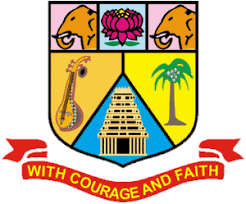 219 - B.Sc. – INTERIOR DESIGN & DECORProgramme Structure and Scheme of Examination (under CBCS)(Applicable to the candidates admitted in Affiliated Colleges 
in the academic year 2022 -2023 ONLY)Internal Elective CoursesAllied Courses Non-Major Elective Courses (NME)(Department of Interior Design and Decor offers the following NME to other Departments)	Credit DistributionProgramme OutcomesApply the fundamental knowledge on Interior Design.Learn skill in designing safe and secured aesthetic environment.Analyse new technologies, modern tools and software for Interior Design.Function individually and in team work.Understand their responsibilities in social and environmental context.Exhibit professional ethics and norms in scientific development. Effective communication in both verbal and written forms. Apply theoretical knowledge to practical situationBlend relevant instructions with real time applications in career. Practice the use of lifelong learning. Programme Specific OutcomesApply life skill oriented learning and display domain specific role clarity.Exhibit the effective use of learned potential and shine as competent graduates.Develop a competitive edge in career options and be a responsible designer.Extend good technological connectivity for professional development. Provide knowledge about material properties and its application for developing technology to ease the problems related to the society.Course ObjectivesEnable the students toUnderstand the history of art and architectureAnalyze the plan and structure of architecture through historyCreate styles and design based on the materials and design used in different periods.Course OutcomesUnderstanding the architectural features of Prehistoric & Egyptian period.Analyzing the different European styles of Architecture.Interpret the colonial and oriental influence in interiors.Compose modern architecture based on the Indian historical features.Illustrate the modern and postmodern styles of interiorsTextbooksHinchman, Mark. History of Furniture (2009) A Global View: New York: Fairchild Books, Inc., (ISBN: 978-1-56367-544-7)WimPauwels (2012), Contemporary Architecture & Interiors. A history of interior design – 4th edn – 2013 – John Wiley &sons.Inc  Jeannie Ireland (2009), History of Interior Design, air child publications, illustrated ed.,  Jim Postell, Furnitute Design , Wiley publishers, 2007.  Robbie.G. Blakemore, (2005), History of Interior Design and Furniture. From Ancient Egypt to Nineteenth – Century Europe, Wiley PublishersSupplementary readingswww.thoughtco.com/architecture-timeline-historic-periods-styles-175996 https://www.britannica.com/art/Egyptian-architecturehttps://www.e-architect.com/european-architecturehttp://www.thebangala.com/architecturehttps://www.houzz.in/magazine/what-is-kerala-architecture-stsetivw-vs~116858736 Mapping with Programme OutcomesPO – Programme Outcome, CO – Course outcomeCourse ObjectivesEnable the students toClassify design types like structural and decorative design. Examine the different elements of design in creating design objects. Apply the Art principles in Interior Design. Apply color harmonies in various rooms. Apply the decorative styles and wall decoration techniques in various rooms.Course OutcomesSummarize the fundamentals of drawing, use and handling of drawing equipments.Apply the Art and design concept in aesthetic planning.Classify design types like structural and decorative design.Examine the different elements of design in creating design objects.Apply the Art principles in Interior Design.Text Books  1. Andal A. Parimalam P.(2015) A Text Book of Interior Decoration, Satish serial publishing house2. Premavathy Seetharaman and Parveen Pannu, (2009). Interior Design and Decoration. CBS Publishers and Distributors Pvt Ltd. New Delhi.3.  Goldstein, (1976). Art in Everyday Life. Oxford and IBH Publishing House.4. Pratap Rao, (2020). Interior design Principles and Practice, Standers publishing companySupplementary readingsArchitectural digestInside outsidehttps://theconstructor.org/building/basic-elements-principles-interior-design-buildings/20150/https://ericaswansondesign.com/wordpress/wp-content/uploads/2010/05/E-Book-Final.pdfMapping with Programme OutcomesPO – Programme Outcome, CO – Course outcomeCourse ObjectivesEnable the students toApply Design concepts and create designs.Evaluating art objects on basis of elements and art of design.Develop design motifs and apply in interiors. Application of art principles in interior room arrangement.Develop Designs using different lines on different media.Course OutcomesIdentify the types of lines used to create designs.Apply the design principles in two dimensional and three-dimensional compositions Create design for home furnishings and accessoriesApply the various elements of design in producing an interior space Create tastefully decorated interiors with good motifs.Textbooks (In API Style) Premalatha M.R. Andal A. Parimalam P.(2015) A Text Book of Interior Decoration, Satish serial publishing houseFrida Ramsdet and Mia olaffson(2020) the interior design handbook, Furnish , decorate and style your space. Seetharaman, P and Pannu, P.(2017) Interior Design and Decoration, CBS Publishers and Distributors, New Delhi Pratap R.M (2018), Interior Design Principles and Practice, Standard Publishers Distribution, Delhi. Supplementary ReadingsInside Outside Magazinehttps://www.designbasics.com/https://99designs.com/blog/tips/graphic-design-basics/Mapping with Programme OutcomesPO – Programme Outcome, CO – Course outcomeCourse ObjectivesEnable the students toUnderstand the concept of space.Learn to draw house plan.Acquire knowledge on institutions supporting housing activities in the Country.Develop skill to draft house plans for various income groups.Gain knowledge on housing situation in IndiaCourse OutcomesDemonstrate knowledge of space designing and its principlesUnderstand the Basic principles of spatial lay out to create well designed residential floor plansApply client’s needs to create effectively well-designed floor plansUnderstand the factors that influence the buying, building or the renting of housesIdentify key issues in housing finance, affordability and technology systems.Textbooks (In API Style)Arora.S.P and Bindra S.P, (2010), Building Construction, Delhi: Dhanpat Rai Pulications, India.Francis D. Ching (2020) Building construction illustrated, Wiley publishers Bhavikatti, S.S and Chitawadgi, M.V, (2017), ‘Building and Drawing’, Hubli.publishersMaureen Mitton, (2018), Interior Design Visual Presentation-A Guide to Graphics, Models and Presentation Techniques’, New Jersey: John Wiley and Sons, USA.Supplementary ReadingsInside Outside Magazinehttps://theconstructor.org/construction/project/basics-building-construction/25260/https://www.civilgyan.com/basics-of-building-construction-process-step-by-step/Mapping with Programme OutcomesPO – Programme Outcome, CO – Course outcomeCourse ObjectivesEnable the students toGain an understanding on tools and techniques of drafting. Know to draw he isometric view of furniture.Learn the different kinds of furniture arrangementAcquire knowledge in planning the room interiorsDesign floor plans with all necessary dimensionsCourse Outcomes1.  Experiment with drafting tools and techniques. 2. Analyze different ways of arranging furniture in a given space. 3. Design of simple layout for rooms. 4. Understand the features of Site plan. 5. Examine the Vaastu aspects of a house.Text Books1.	Arora.S.P and Bindra S.P, (2010), Building Construction, Delhi: Dhanpat Rai Pulications, India.2.	Francis D. Ching (2020) Building construction illustrated, Wiley publishers 3.	Bhavikatti, S.S and Chitawadgi, M.V, (2017), ‘Building and Drawing’, Hubli.publishers4.Maureen Mitton, (2018), Interior Design Visual Presentation-A Guide to Graphics, Models and Presentation Techniques’, New Jersey: John Wiley and Sons, USA.5. Kapil dev(2019) Engineering drawing, Asian publisherSupplementary ReadingsInside Outside Magazinehttps://rskr.irimee.in/sites/default/files/Isometric%20Drawings.pdfhttps://civilseek.com/isometric-drawing-projection/Mapping with Programme OutcomesPO – Programme Outcome, CO – Course outcomeCOURSE OBJECTIVES To gain knowledge about the importance of environmental sciences and natural resources. To learn the concept, structure and function of ecosystem and the importance of biodiversity.  To understand and gain knowledge about environmental pollution and management. To impart knowledge about social issues and human population. To acquire the skills for identifying and solving pollution problem. UNIT - I:	INTRODUCTION TO ENVIRONMENTAL SCIENCES: NATURAL RESOURCES:Environmental Sciences – Relevance – Significance – Public awareness – Forest resources – Water resources – Mineral resources – Food resources – conflicts over resource sharing - Exploitation - Land use pattern - Environmental impact - fertilizer -PesticideProblems-casestudies.UNIT - II:ECOSYSTEM, BIODIVERSITY AND ITS CONSERVATION:Ecosystem – concept – structure and function producers, consumers and decomposers - Food chain - Food web - Ecological pyramids - Energy flow - Forest, Grassland, desert and aquaticeco system.Biodiversity - Definition - genetic, species and ecosystem diversity - Values and uses ofbiodiversity - biodiversity at global, national (India) and local levels - Hotspots, threatstobiodiversity-conservationofbiodiversity-Insitu &Exsitu.UNIT - III:ENVIRONMENTALPOLLUTIONANDMANAGEMENTEnvironmental Pollution – Causes – Effects and control measures of Air, Water, Marine, soil, solidwaste, Thermal, Nuclear pollution and Disaster Management - Floods, Earth quake, Cyclone and Land slides.Role of individuals in prevention ofpollution-pollutioncasestudies.UNIT - IV:SOCIALISSUES-HUMANPOPULATIONUrban issues - Energy - water conservation - Environmental Ethics - Global warming -Resettlement and Rehabilitation issues - Environmental legislations - Environmentalproduction Act. 1986 - Air, Water, Wildlife and forest conservation Act – Population growth and Explosion – Human rights and Value Education – Environmental Health- HIV/AIDS – Role of IT in Environment and Human Health – Women and child welfare – Public awareness – Case studies.UNIT-V:FIELDWORKVisittoalocalarea/localpollutedsite/localsimpleecosystem-ReportsubmissionCOURSE OUTCOMES After completion of this course, students will be able to gain knowledge inThe scope and importance of environmental science and natural resources.  The structure and functions of Ecosystem and biodiversity and its conservation. The problem of environmental pollution and its management. The social issues and human population.  They will identify and solve the pollution problem. Text BooksAgarwal,K.C. (2008). EnvironmentalBiology, NidiPubl.Ltd.Bikaner.Bharucha Erach, (2004). Textbook for Environmental Studies, UGC.Odum, E.P., Odum, H.T. & Andrews, J. (1971).  Fundamentals of Ecology. Philadelphia: Saunders. Brusseau, M.L., Pepper, I.L., and Gerba, C. (2019).  Environmental and Pollution Science. Academic Press, USA. Primack R.B. (2014).  Essentials of Conservation Biology, Oxford University Press, USA. Raven, P.H, Hassenzahl, D.M., Hager M.C, Gift N.Y, and Berg L.R. (2015).  Environment, (9th Ed.), Wiley Publishing, USA. Rosencranz, A., Divan, S., and Noble M.L. 2002. Environmental Law and Policy in India: Cases, Material & Statutes. Oxford University Press. Schmidtz, D., Shahar, D.C. 2018. Environmental Ethics: What Really Matters, What Really Works 3rd Edition, Oxford University Press, USA. Sengupta,R.(Ed.) 2013. Ecological Limits and Economic Development. Oxford University Press, New Delhi, India. Singh, J.S., Singh, S.P. and Gupta, S.R. 2017. Ecology, Environmental Science and Conservation. S. Chand Publishing, New Delhi. Stuetz R.M., and Stephenson T. (Eds.) (2009). Principles of Water and Wastewater Treatment Processes (Water and Wastewater Process Technologies). IWA Publishing, London, UK. Sodhi, N.S., Gibson, L. and Raven, P.H. (Eds). (2013).  Conservation Biology: Voices from the Tropics. John Wiley & Sons. Thapar, V. (1998). Land of the Tiger: A Natural History of the Indian Subcontinent. University of California Press, USA. Warren, C.E. (1971).  Biology and Water Pollution Control. WB Saunders. Wilson, E.O. (2006).  The Creation: An Appeal to Save Life on Earth. W.W. Norton & Company, NewYork, USA. World Commission on Environment and Development. (1987). Our Common Future. Oxford University Press, USA.Supplementary ReadingsKumarasamy,K.,A. Alagappa Moses and M.Vasanthy, (2004).  Environmental Studies, Bharathidsan University Pub,1, Trichy.Rajamannar, (2004).  Environemntal Studies, EVR College Pub, Trichy.Kalavathy,S. (ED.) (2004).  Environmental Studies, Bishop Heber College Pub., Trichy.OUTCOME MAPPINGCourse Objectives 	To enable the students toLearn the application of art principles, elements of design and color schemes in creating aesthetic interiors.Learn the concepts of colour and preparing a colour wheel.Analyze kinds of Accessories.Apply, create and study the functional and decorative accessories in interiors. Expose the students to folk arts and crafts of India.Course OutcomesIdentify the elements of Prang colour theories, Value, and Intensity scale. Creating designs for different rooms by applying colour harmonies. Analyze the importance, selection and arrangement of accessories in relation to background. Criticize various Kinds of art forms used as accessories. Appraise the folk-art styles in interiors.Textbooks Pratap Rao (2018), Interior design principles and practices, Standard Publications, Delhi. Premavathy Seetharaman and Parveen Pannu, (2017). Interior Design and Decoration. CBS publishers. The Practical Encyclopedia of Good Decorating and Home Improvement, Vol I. Andal. A and Parimalam.P, (2015).A Text Book of Interior Decoration. Satish Serial Publishing House Supplementary ReadingsInside Outside Magazinehttps://hmhub.in/accessories-interior-decoration/https://theinterioreditor.com/accessories/the-importance-of-accessories-the-dos-donts/Mapping with Programme OutcomesPO – Programme Outcome, CO – Course outcomeCourse ObjectiveEnable the students toDevelop skill in drawing motifs in various materials. Differentiate structural and decorative designAcquire knowledge in creating models of different rooms.Learn current trends in interior design.Develop skills related to design in tiles, fabrics and other materialsCourse OutcomesDetermine the elements involved in planning a design.Benefit from the hands-on experience gained for future career prospects Distinguish structural and Decorative designs.Develop exterior building modelsCreate motifs for various application in interiors. Text Books (In API Style)Pratap Rao (2018), Interior design principles and practices, Standard Publications, Delhi. Premavathy Seetharaman and Parveen Pannu, (2017). Interior Design and Decoration. CBS publishers. The Practical Encyclopedia of Good Decorating and Home Improvement, Vol I. Andal. A and Parimalam.P, (2015).A Text Book of Interior Decoration. Satish Serial Publishing House Supplementary ReadingsElle décorArchitectural digest https://www.pdfdrive.com/the-interior-design-book-e18833708.htmlMapping with Programme OutcomesPO – Programme Outcome, CO – Course outcomeCourse ObjectivesEnable the students toUnderstand the concept of life space and principles of planning Acquire knowledge on institutions supporting housing activities in the Country. Identify the methods of constructionDevelop skill to draft house plans for various income groups. Understand the financial concepts and byelaws supporting building construction.Course OutcomesDemonstrate knowledge of space designing and its principles Apply basic principles of spatial lay out to create well designed residential floor plans Analyze and apply client’s needs to create effectively well-designed floor plans Understand the factors that influence the buying, building or the renting of houses Identify key issues in housing finance, affordability and technology systemsText Books (In API Style)Arora.S.P and Bindra S.P, (2010), Building Construction, Delhi: Dhanpat Rai Pulications, India.Francis D. Ching (2020) Building construction illustrated, Wiley publishers Bhavikatti, S.S and Chitawadgi, M.V, (2017), ‘Building and Drawing’, Hubli.publishersMaureen Mitton, (2018), Interior Design Visual Presentation-A Guide to Graphics, Models and Presentation Techniques’, New Jersey: John Wiley and Sons, USA.Kapil dev(2019) Engineering drawing, Asian publisher. Supplementary Readingshttps://foyr.com/learn/definitive-guide-to-space-planning-in-interior-design/#:~:text=Space%20planning%20describes%20the%20process,of%20the%20interior%20design%20processBetter homes and gardenTraditional home magazine.Mapping with Programme OutcomesPO – Programme Outcome, CO – Course outcomeCourse ObjectivesGain an understanding on tools and techniques of drafting. Acquire knowledge in planning the room interiors.Plan design for landscape area Organize labour saving equipment for various rooms. Learn different types of kitchenCourse Outcomes1. Experiment with drafting tools and techniques. 2. Analyze symbols, standards used in floor plan. 3. Design simple layout for landscape 4. Priortize the area for labour saving equipment. 5. Examine the kinds of kitchen.Text Books (In API Style)Nancy wolford (2015) kitchen and bath design principles, Wiley publishersJoseph Deciarra (2017) time saver standards for interior design and space planning, Mc grawhill educationChris Grimley(2018) interior design specification, rock port publishersSupplementary Readingshttps://www.smartdraw.com/landscape-design/Better homes and garden               https://www.landscapingnetwork.com/landscape-design/plans.htmlMapping with Programme OutcomesPO – Programme Outcome, CO – Course outcomeCourse ObjectivesEnable the students toGain knowledge on concepts, types and use of building materials and selection tactics Learn use of materials at different levels or stages of a building construction and aesthetic concepts of using finishes in buildings. Identify the materials used for wall and floor finishesLearn different kinds of materials used for roofs and ceilingsDifferentiate ideologies: traditional vs recent building materials and their usage Course OutcomesIdentify and select proper construction materials and finishes for building construction Demonstrate knowledge of properties of various building materials Describe usage and characteristics of building materials and finishes for strength, durability and aesthetics. Explain the components of a building and analyse the availability of materials for building construction Interpret construction materials Vs finishes & interior Vs exterior materials Text Books (In API Style)Arora, S.P and Binddra, S.P., (2018) A Text book of building Construction. New Delhi: Dhanpat Rai Publications,India. Rangwala, S.C., (2011). Engineering Materials. Gujarat: Charotar Publishing House, India. Rangwala, S.C, (2022). Building Construction. Gujarat: Charotar Publishing House, India. Punmia BC(2016) Building construction, charotar publishing houseSupplementary ReadingsArchitectural digesthttps://www.sciencedirect.com/journal/construction-and-building-materialshttps://www.masterclass.com/articles/building-materials-guidehttps://theconstructor.org/building/types-of-building-materials-construction/699/Mapping with Programme OutcomesPO – Programme Outcome, CO – Course outcomeCourse ObjectivesTo enable the students toUnderstand the types of fibers, yarns and basic weavesUnderstand art and apply its principles in the creation and selection of textiles.Know about the effects of various textile finishes.Develop design in textiles and apply the same on materials.Gain knowledge on printing and dyeing methodsCourse Outcomes (five outcomes for each unit should be mentioned)Understand the types of fibers, yarns and basic weaves.Create textile designs by applying its principles.Familiar with effects of various textile finishes.Create a design on textile materials.Implement the art principles on different fabrics.Text Books (In API Style)Corbmann B P, Textiles – Fiber to fabric, International students edition, McGraw Hill book Co, Singapore     	1985. Asis Patnaik and swetha patnaik (2019)Fibres to smart textiles , CRC pressHelmut New mann(2020) textile of India, Prestel publisherDeepali Rastogi and chopra sheetal,(2017) textile science, Orient black sawn pub;isherJasleen Dhamija, The Indian folk, Arts and crafts, National Book Trust India, New Delhi, 1992.Mary Mathews, Bhattarams reprographics, Pvt.Ltd., Chennai 1974. Supplementary ReadingsTextile designFurnishings home decorSociety InteriorsMapping with Programme OutcomesPO – Programme Outcome, CO – Course outcomeCourse ObjectivesAcquire skill in making different types of prints.Learn various embroideries practiced in different states of IndiaKnow the techniques of tatting and Learn types of crocheting.Develop knowledge in Different strokes and techniques in fabric paintingCourse OutcomesDemonstrate their imagination and creativity in printing.Develop new design of embroideries, Create new patterns in tattingAnalyse different techniques in crocheting.Judge the features of various printing and decoratie stitches techniques.Text Books (In API Style)Corbmann B P, Textiles – Fiber to fabric,  International students edition, McGraw Hill book Co, Singapore     	1985. Asis Patnaik and swetha patnaik (2019)Fibres to smart textiles , CRC pressHelmut New mann(2020) textile of India, Prestel publisherDeepali Rastogi and chopra sheetal,(2017) textile science, Orient black sawn pub;isherJasleen Dhamija, The Indian folk, Arts and crafts, National Book Trust India, New Delhi, 1992.Mary Mathews, Bhattarams reprographics, Pvt.Ltd., Chennai 1974. Supplementary ReadingsTextile Design Textile paintinghttps://www.diva-portal.org/smash/get/diva2:876940/FULLTEXT01.pdfhttps://www.pdfdrive.com/the-pattern-base-over-550-contemporary-textile-and-surface-designs-e195007275.htmlMapping with Programme OutcomesPO – Programme Outcome, CO – Course outcomeCourse ObjectivesEnable the students toGain knowledge on selection, arrangement of furniture Developing skills in care and maintenance of furnitureLearn to know the Steps involved in construction of furnitureDifferentiate types and styles in furniture - use and process in furniture construction, joints.Know about different furniture materials and finishes.Course OutcomesClassify and compare different kinds of furnitureDistinguish the importance of furniture in spaces, Assess the selection factors in furniture Analyze the construction methods of furniture designCreate a design based on the assessment and construction techniques of furnitureTextbooks (In API Style)Frida Ramsdet(2020) Interior design handbook, Particular book publishers.Wilhide, E and Cope stick, I. (2010) contemporary decorating, conron octopus Ltd., London.Premavathy Seetharaman and Parveen Pannu, (2017). Interior Design and Decoration. CBS publishers.Fredreick J Bryant(2010) working drawings of colonial furniture, Toolmera press.Faulkner. R and Faulkner. S, (1987), Inside today’s home, Rinehart Winston, New York.Premalata Mullick.P, (2016), Textbook of Home science, Kalyani publishers, New Delhi.Supplementary ReadingsIdeal homeshttp://ecoursesonline.iasri.res.in/mod/page/view.php?id=26978http://ecoursesonline.iasri.res.in/mod/page/view.php?id=26999http://ecoursesonline.iasri.res.in/mod/page/view.php?id=27015Mapping with Programme OutcomesPO – Programme Outcome, CO – Course outcomeCourse ObjectivesUnderstand the principles related to furniture design.Gain an understanding on the basic principles of designing a furniture for a house andDevelop knowledge on furniture arrangement.Get familiarized with the different styles of furniture used and also the materials used.Acquire practical knowledge in designing space saving furnitures for different family needsCourse Outcomes:1.	Create design in furniture like sofa chair and table2.	Develop furniture templates based on activity area3.	Develop skill in furniture cutout4.	Create design for sofa, chair and tea table.5.	Develop skill in furniture layout for different room.Textbooks:1. Frida Ramsdet(2020) Interior design handbook, Particular book publishers.2. Wilhide, E and Cope stick, I. (2010) contemporary decorating, conron octopus Ltd., London3. Chaudhari.S.N, (2006), “Interior Design”, Jaipur: Aavishka rPublisher,India.4. Stepat.D.Van, (2011), “Introduction to Home Furnishing”, New York: The MacMillan Company.5. Premavathy .S, Sonia.B and Preeti. M, (2017), “Interior design and Decoration”, New Delhi: CBS Publishers & Distributors,India.Supplementary Readings:1.	Furniture design2.	Inside outside magazine3. https://www.indiefolio.com/project/579871df7e290/detail-drawings4. https://www.woodmagazine.com/woodworking-how-to/design-drawing-furniture-styles	Mapping with Programme OutcomesPO – Programme Outcome, CO – Course outcomeCourse ObjectivesEnable the students to Understand the special need of walls.Learn the Classification of wall finishesKnow the materials and Finishes required for kitchenStudy different kinds of materials used for roofingGain knowledge on different materials available in the market to increase the strength of a building.Course OutcomesApply the Fundamentals of interior and exterior treatments based on climate, cost, style and location. Compare the types of structural and applied wall finishes.Analyze the different treatments of ceiling finish with innovative materialsClassify the types of Hard, semi-hard and soft floor finishes.Select and apply the various finishes based on care and maintenanceText BooksChaudhari.S.N, (2006), “Interior Design”, Jaipur: Aavishka rPublisher,India.4. Stepat.D.Van, (2011), “Introduction to Home Furnishing”, New York: The MacMillan Company.5. Premavathy .S, Sonia.B and Preeti. M, (2017), “Interior design and Decoration”, New Delhi: CBS Publishers & Distributors,India.Love.G. (2000), Insideout, Conron octopus Ltd, London. Ostrow.J. (2001), Painting rooms, Rockport publishers, USA. Spancer, H. and Churchill, (1990), Classic English Interiors, Anaya Publishers Ltd, Supplementary ReadingsInside Outsidehttps://www.vskills.in/certification/tutorial/roofing-and-ceiling/Contemporary furniture by creativity 13 2018Mapping with Programme OutcomesPO – Programme Outcome, CO – Course outcomeCourse Objectives1.	Understand the importance of furnishings in interiors2.	Learn about types of windows and window treatments3.	Classify the kinds of furnishing according to different areas.4.	Learn the kinds and importance of floor coverings5.	Familiarize about the care and maintenance of soft furnishings.Course Outcomes1.	Understand the importance and relationship of furnishing in interiors2.	Compare and classify different kinds of window and window treatments3.	Assess and apply various types of furnishings according to the needs of inmates4.	Judge the quality of various floor coverings and imply the suitable floor covering to the interiors5.	Analyze he care and maintenance of various soft furnishingsText Books (In API Style)1.	Premavathy seetharaman & S. Parveen pannu(2017) Interior Design and Decoration, CBS Publishers ltd2.	S. Pratap rao( 2017) A text book of interior decoration ,Jaideep publishers3.	Andal. A and Parimalam.P, (2015).A Text Book of Interior Decoration. Satish Serial Publishing House Supplementary Readings“Collins Complete Book of Soft Furnishings” by Jane ChurchillPillows, Curtains, and Shades Step by Step: 25 Soft-Furnishing Projects for the Home” by DKMapping with Programme OutcomesPO – Programme Outcome, CO – Course outcomeCourse ObjectivesLearn to use various lines, to develop a drawing, understand the importance of free hand sketching.Acquire basics of drawing and sketching exercises. Learn to draw still life and object drawingsKnow and effectively use different mediums of sketching.Apply and develop designs in object drawing, furniture detailing and landscape sketching. Course OutcomesText Books (In API Style)Bhatt, N.D. and Panchal V.M(2010).Engineering Drawing: Plane and Solid Geometry, 42nd ed. Charotar Pub., Anand, . Bies, D.John. (2018)Architectural Drafting: Structure and Environment Bobbs – Merril Educational Pub., Indianapolis. Francis D. Ching (2018)– Architectural Graphics, Wiley publishers Supplementary ReadingsArchitectural Desigmhttps://etchrlab.com/blogs/news/freehand-techniques#:~:text=Freehand%20drawing%20is%20the%20ability,we%20draw%20it%20by%20hand.https://civilseek.com/free-hand-sketching/Mapping with Programme OutcomesPO – Programme Outcome, CO – Course outcome	Course ObjectivesUnderstand the importance of surface enrichment of textileAccount the various kinds of traditional embroidery of IndiaRegenerate the ideas of  tribal embroidery among the studentsIdentify the decorative embellishments done on fabricExamine the process of crochet and knitting.Course Outcomes1.	Understand the need and importance of surface enrichment of textiles2.	Classify the traditional types of embroidery and compare them3.	Assess the tribal embroidery and regenerate the tribal painting4.	Create designs based on the types of decorative embroideries5.	Generate new patterns and design using crochet and knitting.Text Books (In API Style)1.	Corbmann B P, Textiles – Fiber to fabric,  International students edition, McGraw Hill book Co, Singapore     	1985. 2.	Asis Patnaik and swetha patnaik (2019)Fibres to smart textiles , CRC press3.	Helmut New mann(2020) textile of India, Prestel publisher4.	Deepali Rastogi and chopra sheetal,(2017) textile science, Orient black sawn pub;isher5.	Jasleen Dhamija, The Indian folk, Arts and crafts, National Book Trust India, New Delhi, 1992.Mary Mathews, Bhattarams reprographics, Pvt.Ltd., Chennai 1974Supplementary Readings100 First crochet Lesley stanfield978-1-84340-612-9 101 Folk embroidery and traditional handloom weaving Shailaja D. Naik		Mapping with Programme OutcomesPO – Programme Outcome, CO – Course outcomeCourse Objectives1.	Practice fabric painting techniques.2.	Understand the process of traditional embroideries3.	Analyze the different tribal painting and apply them in interiors 4.	Apply applique cutwork and other techniques in furnishing materials5.	Know the making of knitting and crocheting.Course Outcomes1.	Applying various painting techniques in the textile materials2.	Designing patterns on the materials of interiors using traditional embroidery3.	Regenerate ideas using tribal embroideries4.	Develop designs using various decorative stitching and methods5.	Apply crochet and knitting in makig household linenText Books (In API Style)1.	Corbmann B P, Textiles – Fiber to fabric,  International students edition, McGraw Hill book Co, Singapore     	1985. 2.	Asis Patnaik and swetha patnaik (2019)Fibres to smart textiles , CRC press3.	Helmut New mann(2020) textile of India, Prestel publisher4.	Deepali Rastogi and chopra sheetal,(2017) textile science, Orient black sawn pub;isher5.	Jasleen Dhamija, The Indian folk, Arts and crafts, National Book Trust India, New Delhi, 1992.6. Mary Mathews, Bhattarams reprographics, Pvt.Ltd., Chennai 1974Supplementary Readings       1.  First crochet Lesley stanfield978-1-84340-612-9        2. 101 Folk embroidery and traditional handloom weaving Shailaja D. Naik	Mapping with Programme OutcomesPO – Programme Outcome, CO – Course outcomeCourse Objectives1 Identify the preparation of finishes for furniture2. Apply sanding technique for furniture finishes3. Understand staining methods in preparing furniture4. Classify the kinds of filling in preparation of furniture5. Distinguish different lacquering and polishing tchniquesCourse OutcomesUnderstanding the preparation of furniture for furnishing process.Compare and classify different types of sandersAnalyze the finishing process for furniture stainingClassify the kinds of filling process.Judge the polishing methods and apply the possible method for different furniture materials.Text Books (In API Style)Arora, S.P and Binddra, S.P., (2013) A Text book of building Construction. New Delhi: Dhanpat Rai Publications,India. Rangwala, S.C., (2018). Engineering Materials. Gujarat: Charotar Publishing House, India. Rangwala, S.C, (2019). Building Construction. Gujarat: Charotar Publishing House, India. Supplementary Readings1.	The Art of Coloring Wood: A Woodworker's Guide to Understanding Dyes and Chemicals. Authors, Brian Miller and Marci Crestani2.	Taunton's Complete Illustrated Guide to Finishing. Author, Jeff Jewitt3.	Refinishing Furniture Made Simple with DVD. Author, Jeff JewittMapping with Programme OutcomesPO – Programme Outcome, CO – Course outcomeCourse ObjectivesTo enable the students to Understand the basic guidelines of furniture designFamiliarize the different types of materials used in designing furnishingsPlanning furniture layouts for different rooms and activities using templates.Making scaled model of furniture and making cutouts of furniture.Preparation of records – collection of furniture for different activities, different materials, market survey of furniture.Course Outcome:After completion of the course, the student will be able toUnderstand the design details of a furniture and summarize the templates and proportions.Analyze the materials used for construction of cabinets.Understand the features of various types of furniture design.Develop scaled model of furniture and make cutouts of furniture.Apply art principles in furniture designTextbooks:Interior Design, (2016)John F. Pile, Harry N.Abrams Inc Publishers, New York Interior Design Course,(2016) Mary Gilliat Coyran, Octopus Ltd., London The Encyclopaedia of Funriture, Joseph Aronson, Crwon Publishers, New York Interior Design & Decoration, Sherril Whiton, Prentice Hall Interior Design, Francis D.K. Ching, (2017)John Wiley & Sons, New York Office Furniture, Susan S.Szenasy, Facts on file Inc, New York Time Saver Standards for Interior Design,(2019) Joseph De Chiara, McGraw Hill, New York. Supplementary ReadingsInterior Design, (2012) Francis D.K. Ching, John Wiley & Sons, New York Jeannie Ireland (2009), History of Interior Design, air child publications, illustrated ed.,  Jim Postell, Furnitute Design , Wiley publishers, 2007.  Robbie.G. Blakemore, (2005), History of Interior Design and Furniture. From Ancient Egypt to Nineteenth – Century Europe, Wiley Publishers.Mapping with Programme OutcomesPO – Programme Outcome, CO – Course outcomeCourse ObjectivesEnable the students to learn 1.	Concept of Interior Design2.	Types of Design3.	Elements of Design4.    The fundamental principles of interior design.	5.	Gain knowledge on career option for Interior designerCourse OutcomesIdentify artistically appealing interiors as a designer.Create objects with good design.Apply the various elements of design in producing an interior.Apply the elements and principles knowledge to interiors. Create tastefully decorated interiors with good motifs.Textbooks (In API Style)Seetharaman, P and Pannu, P. (2017)Interior Design and Decoration, CBS Publishers and Distributors, New DelhiPratap R.M (2018), Interior Design Principles and Practice, Standard Publishers Distribution, Delhi.Caroline cliftenet. al., (2016) The Complete Home Decorator, Portland House New York.Faulkner, S. and Faulkner,R, (1987), Inside Today’s Home, Rinehart Publishing company, Newyork.Supplementary Readingshttp://ecoursesonline.iasri.res.in/course/view.php?id=213https://www.uou.ac.in/sites/default/files/slm/BHM-602CT.pdfMapping with Programme OutcomesPO – Programme Outcome, CO – Course outcomeCourse Objectives1.	Identify the types of furnishing materials2.	Classify the kinds of tools and equipment used for soft furnishing3.	Drafting design for cushion, pillow cover and other furnishings4.	Selection of furnishing materials according to areas5.	Understand the meaning of household linen and its usesCourse Outcomes1.	Compare and classify the soft furnishing types2.	Apply the construction methods using different kinds of needles and thread3.	Construct design for pillow, cushion, and table mats 4.	Analyze the furnishing materials according different needs5.	Examine the different kinds of household linenText Books (In API Style)Supplementary Readings       1. First crochet Lesley stanfield978-1-84340-612-9        2. 101 Folk embroidery and traditional handloom weaving Shailaja D. Naik       3.  Shaylaja; D. Naik, Traditional Embroideries of India – APH corp, New Delhi 1996 4. Sheila paine: Embroidered Textile- Thames & Hudson Ltd. 1990 5. Usha Srikant: Ethnic Embroideries of IndiaMapping with Programme OutcomesPO – Programme Outcome, CO – Course outcomeCourse Objectives:Gain knowledge on raising garden with Plants and trees of flowers and shrubs.Understand the methods of gardening aspects. Identify various ornamental flowers, shrubs and trees.Design interior landscape with special emphasis on the choice.Analyzing landscaping elements and their application in interior spacesCourse OutcomesDo floral arrangements based on principles and elements of design.Classify flowering and ornamental plants.Make different types of floral arrangements.Design and plan landscape garden.Acquire knowledge on modern trends in gardening.Textbooks (In API Style)Singh,A.K  and Sisodia, A, (2017), Textbook of Floriculture and Landscaping, New Delhi: New India Publishing Agency, India.Griner,C, (2011), Floriculture Designing and Merchandising, New Delhi: Oxford & IBH - Publishing Company, India.Kumar, N, (2010) Introduction to Horticulture, Nagarkoil: Rajalakshmi Publications, India.Deshraj (2017) Floriculture at a glance, Kalyani publishers.Laxmi al somani(2010) Floriculture and landscaping at a glance, Agrotech publishing.Supplementary Readings1.	Horticulture books2.	Landscape books3. https://www.thespruce.com/landscape-design-for-beginners-21308154. http://www.aau.in/floriculture-and-landscape-architecture5. https://tnau.ac.in/college-hcriperiyakulam/department-of-ft-about-department/Mapping with Programme OutcomesPO – Programme Outcome, CO – Course outcomeCourse ObjectivesUnderstand the concept of traditional interiorsLearn the significance of traditional housing style s of IndiaExamine the various art forms and paintings of Indian traditionIdentify the traditional textiles of IndiaClassify the traditional arts and crafts of various states	Course OutcomesRecalling the significance of traditional interiorsClassify and compare the housing styles of IndiaExperiment the various art forms in modern housing styleClassify the traditional textiles of IndiaCreate new art forms with application of traditional arts and crafts.	Text Books (In API Style)Asher, F.M. (2003), “Art of India – Prehistory to the Present”, Encyclopedia Britannica IncEdith tomory (2018) Hisory of fine arts in the east and west, tata mc graw hill publishersCampbell, G. (2006), “The Grove Encyclopedia of Decorative Arts”, New York: Oxford University Press.Jasleen Dhamija, (2015)Indian Folk Arts and Craft National book trustM L Nigam(2012) History of art , Saradha Publishing houseSomnath chakravathy (2018), early rock art and  tribal artSupplementary Readings1.	https://www.thebetterindia.com/53993/10-indian-folk-art-forms-survived-paintings/2.	https://leverageedu.com/blog/traditional-art-forms-of-india/Mapping with Programme OutcomesPO – Programme Outcome, CO – Course outcomeCourse ObjectivesThe student will be able to 1. Use the concept of ergonomics design 2. Applying proper posture to avoid health issues. 3. Analysing anthropometry dimensions of Human body. 4. Outline the problems in the musculoskeletal system and describe prevention method.  5. Apply the appropriate noise reduction materials.Course Outcome: After completion of the course, the student will be able toDistinguish the terms ergonomics and anthropometry.Relate significance of anthropometry to workplace design. Identify Anthropometric dimension of workers at work and at rest.Comprehend interrelationship of posture and work on productivity. Adhere to safety principles during work performance.Textbooks (In API Style)Lakhwinder Pal singh(2018) work study and ergonomics, cambride university pressPrabhir mukpodhay(2019) ergonomics for the layman application design, CRC pressJeffrey anshel(2019) Visual ergonomics, CRC press.Phillips, C.A,(2000),‘Human Factors Engineering’,New York: John Wiley and Sons, Inc., USA. ILO,(2001) ‘Introduction to work study’, New Delhi: Oxford & IBH publishing Co. Ltd., India.Hughes P and Ferrett E., (2009), ‘Introduction to Health and Safety at Work’, Oxford, Elsevier Science.Stranks J., (2006), ‘Safety at Work’, Key terms, Oxford, Elsevier Science.Supplementary Readingshttps://ehs.unc.edu/workplace-safety/ergonomics/#:~:text=What%20is%20Ergonomics%3F,of%20injury%20due%20to%20work.https://www.osha.gov/ergonomicsMapping with Programme OutcomesPO – Programme Outcome, CO – Course outcomeCourse ObjectivesUnderstand the importance of management in family and family resources Apply the principles in the management process.Recognize the resources available in a family setting.Develop the skills in utilizing the available resources in the residence programme.Simplify work in an efficient manner.Course Outcomes1.	Gain knowledge in family resources2.	Understand the effective planning3.	Efficient in taking appropriate decision4.    Importance of time planning	5.	Learns to handle moneyTextbooks (In API Style)Deepak Kumar ; Prabhakar. P.K Balda, Shanti ; Verma (2015) Objective of home Science at a glance, competition tutorAnju Chauhan(2017) Comprehensive textbook of home science, laxmi publicationNickell, P and Dorsey (1978). Management in Family Living. New Delhi: John Wiley and Sons.Michael Solomon (2020). Consumer Behavior, Jaipur, pearson education.Nair, S.R. (2002). Consumer Behavior in Indian perspective, Mumbai, Himalaya publishing house. Deacon, E. and Firebaugh, F.M (1998). Family resource management, Principles, and management publishing.Shrimati anjupatni(2018) home management, chaukambhika aruntaliya.Education Planning group. (2011) Home Management. New Delhi: Arya Publishing HouseSupplementary Readingshttp://ecoursesonline.iasri.res.in/course/view.php?id=218http://ecoursesonline.iasri.res.in/mod/page/view.php?id=27931Mapping with Programme OutcomesPO – Programme Outcome, CO – Course outcomeCourse ObjectivesUnderstand the importance of draftsmanshipDevelop skill in using different drafting tools.Learn to use various lines, to develop a drawing.Understanding the concept of DimensioningUnderstand the importance of free hand sketching.Course OutcomesUnderstand the importance of DraftsmanshipGet the knowledge on various drafting tools and their uses.Create drawings using different types of linesUnderstand the concept of dimensioning and their methods of execution.Know the importance of freehand sketching and technical sketching.Textbooks (In API Style)Birdie. G.S and Birdie.J.S (2013), Civil Draughtsmanship, Theory and Practice. DhanpatRai Publishing company (P) Ltd., New DelhiNatrarajan.K.V (1994), A Text book of Engineering Drawing, self - publication, ChennaiM.V. Chitawadagi S.S. Bhavikatti(2019) builduing planning and draweing, dream tech pressLal.R and Rana.R ., (2015),A Textbook of Engineering Drawing: Along with an introduction to AutoCAD® 2015, New Delhi: IK International Publishing HouseNatarajan K. V, (2016), A Text Book of Engineering Graphics, Chennai : Dhanalakshmi Publishers, India.Supplementary ReadingsOscar SchutteTeale(2009), How To Do Architectural Drawing - A Text Book And Practical Guide For Students In Architectural Draftsmanship Paperback - Import.Mapping with Programme OutcomesPO – Programme Outcome, CO – Course outcomeCourse ObjectivesLearn the basic concepts of the AutoCAD Software.Learn to draw different types of lines by using AutoCAD commands.Learn to draw simple floor plan using AutoCAD commands.Understand the use of 3D modelling.Develop the ability to construct accurate 2D geometry and complex 3D shapesCourse OutcomesUnderstand the basic concepts and Commands in AutoCADCreate different objects using modification tools.Create floor plan using different drafting commands.Understand the 3D modelling concepts and tools.Get knowledge on rendering tools.Text Books (In API Style)Teach Yourself Auto CAD, (2008)GIBBS, BPE Publication New Delhi.Azhar wahab(2020), a handbook on AutoCAD tools practice, Notion press.Omura, G. 2005, Mastering Auto CAD 2011 and Auto CAD LT , BPB Publications, New Delhi.Supplementary ReadingsTenLinks DailyCADdigestInside OutsideMapping with Programme OutcomesPO – Programme Outcome, CO – Course outcomeCourse ObjectivesImbibe the knowledge on mechanical services in buildings.Expose selves to ideas, issues and concepts of sustainable architecture.Understand the implications of energy in building design.Study about essential electrical and plumbing services.Gain knowledge on ICT networking.Course OutcomesHave a thorough knowledge on building servicesCritically analyse various safety and security systems in buildingsDifferentiate systems like mechanical, electric and electronic systemsAppraise role of communication systems in modern interiorsComprehend human sensory devices used in interiorsTextbooks:Kasu, (2018), ‘Interior Design’, Mumbai: Ashish Book Center, India.Miller and Miller (2013), ‘Complete Building Construction’, London: Wiley-dream tech India Pvt Ltd, UK.Chadderton (2012), building services engineering, taylor francis groupReference books:IS codes and NBC publicationsBIS special publicationsGrondzik, Kwok, Stein and Reynolds, (2002), ‘Mechanical and electrical equipment for buildings’, (11th Ed)Supplementary ReadingsInside OutsideMapping with Programme OutcomesPO – Programme Outcome, CO – Course outcomeCourse Objectives1.	Understand the application of Google Sketchup in the design field2.	Understand the system requirements for installing the software3.	Analyze the tools available in the software4.	Analyze the material library5.	Understand the rendering process in Google SketchupCourse OutcomesOutline the importance of 3D views in design spaces.Interpret the user interface of Google Sketch up software.Examine the uses of tools available for creating 3D models Identify different materials and finishes availableEvaluate the light and camera settings for 3D viewsText Books (In API Style)Aidan Chopra, SketchUp 2014 For Dummies, John Wiley & SonsDaniel Tal, Rendering in SketchUp: (2013)From Modeling to Presentation for Architecture, Landscape Architecture, and Interior Design, Wiley Publishers.Alexander C. Schreyer, Architectural Design with SketchUp: (2015)3D Modeling, Extensions, BIM, Rendering, Making, and Scripting 2nd Edition, Wiley PublishersSupplementary ReadingsJohn G. Brock, SketchUp for Builders: A Comprehensive Guide for Creating 3D Building Models Using SketchUp, Wiley PublishersLydia Cline , SketchUp for Interior Design: 3D Visualizing, Designing, and Space Planning, Wiley Publishers.Mapping with Programme OutcomesPO – Programme Outcome, CO – Course outcomeCourse ObjectivesAwareness of media &Knowledge on graphic processes for students to function in any publishing house.To provide theoretical and practical knowledge of basic design processes of communication on any publishing process. Study about advertising and its importance in modern life.Understand about photography processCourse OutcomesUnderstand the meaning, characteristics, elements and mode of communication Discuss the Impact and functions of Graphic design.Identify the Role of advertisement in modern society.Experiment the photographic process and thereby learning the basics in photographyText Books (In API Style)Dahana O.P. and Bhatnagar, (1980). Education and Communication for Development, Oxford & IBM Publishing Co. New Delhi. Kanel Kumar,(2020) Mass Communication, jaico publishing houseMehta, (2011)Mass Communication, Allied pubishers limitedEffort silver(2022)Best Logos, PrintsKindle editionUma Narula,(2012) Mass Communication - Theory & Practice. Supplementary Readingshttp://www.rapodar.ac.in/pdf/elearn/Mass%20com%20Sem%20III%20%20notes.pdftudocu.com/in/document/birla-institute-of-technology-and-science-pilani/introduction-to-mass-communication/mass-communication-notes/20070281Mapping with Programme OutcomesPO – Programme Outcome, CO – Course outcomeCourse Objectives1. Understand the concept of commercial art and merchandising	2. Learn the principles of merchandising	3. Understand visual and display merchandising	4. Classify the types of display5. Analyse the trend factors in mechandisingCourse Outcomes1. Recalling the commercial art and merchandising methods2. Eliciting the principles of merchandising3. Apply the principles of design in merchandising4. Compare and classify the types of display	5. Judge the recent trends in market and making over of visual merchandisingText Books (In API Style)Wells, W. D, Moriarty, S and Burnett,J (2005), “Advertising: Principles and      Practice” (7th Edition), Prentice Hall Publishers Kazmi, S. H. H and Batra, S. K (2008), “Advertising and Sales Promotion”, New Delhi : Excel Books, India.Morgan, T. (2010) “Window Display: New Visual Merchandising”,. Laurence King Publishing.Fernie, J, Fernie, S, Moore, C and Fernie, A. (2014)“Principles of Retailing”, Routledge, (Taylor and Francis Group), Barry Berman & Joel R Evans (2006). Retail Management: A Strategic Approach, Pearson. Levy, Michale & Barton A. Weitz (2009). Retailing Management. Tata Mc Graw Hill. Pradhan Swapana (2009). Retailing Management. Tata Mc Graw Hill. Swati Bhalla and Anurag S (2010). Visual Merchandising. Tata Mc Graw HillSupplementary Readings1. Pattanchetti, C.C., Reddy. P.N., (1995), Marketing, Rainbow publisher, Coimbatore. 2. Nair, R. (1994), Marketing, Sultan chand and sons educational publishers, New Delhi. 3. Nisra, M.N. (1994), Sales promotion and advertising management, Himalaya publishing house, Bombay.Mapping with Programme OutcomesPO – Programme Outcome, CO – Course outcomeCourse ObjectivesGained knowledge of different materials used for various surfaces in kitchen.Developed skill in planning different layouts.Understand about kitchen work height and space dimensionLearn about essential services required in the kitchenstudies about maintenance of kitchenCourse OutcomesSummarize the functions performing in Kitchen and need of work triangle. Draw and Apply the Principles of planning and standards in Kitchen design. Examine the Material and finishes of kitchen well suited for performance.Interpret the Current trends in modular kitchen. Create a Design for storage spaces and their requirements for kitchenText Books (In API Style)Gopal Dwivedi(2020), Modular kitchen planning and guide,Notion pressChris Morris(2019) kitchen design ideas, Kindle editionVinny lee and James merell(2005) kitchens  a Design source book, Ryland peters and smallSupplementary Readingshttp://ecoursesonline.iasri.res.in/mod/page/view.php?id=618https://www.ihmnotessite.net/kitchen-layout-and-designMapping with Programme OutcomesPO – Programme Outcome, CO – Course outcomeCourse ObjectivesLearn the different views of an object.Understand the importance of symbols in drawings.Develop skill to make various projectionsLearn about the basics of Plumbing and Electrical Installations.Learn the Concept of Perspective ViewCourse OutcomesUnderstand the importance of symbols and their uses.Get the knowledge on plumbing, plumbing fixtures and fittings and Basics of  Electrical Installations.Create drawings using Orthographic Projections.Draft Isometric Projections.Draft Perspective Projections.Text Books (In API Style)Pratap. R.M. (2018), Interior Design, Principles and Practice, Standard Publishers distribution,Delhi.Natrarajan. K.V. (2004), A Text book of Engineering drawing self - publication, Chennai.Birdie. G.S and Birdie. J.S. (2013), Civil Draughtsmanship, Theory and Practice. DhanpatRai publishing company (P) Ltd., NewDelhiVenugopal. K. (2004), Engineering Graphics, 5th edition, New Age International Publishers, NewDelhi.Lal.R and Rana.R ., (2015),A Textbook of Engineering Drawing: Along with an introduction to AutoCAD® 2015, New Delhi: IK International Publishing HouseNatarajan K. V, (2006), A Text Book of Engineering Graphics, Chennai : Dhanalakshmi Publishers, India.Supplementary ReadingsOscar SchutteTeale(2009), How To Do Architectural Drawing - A Text Book And Practical Guide For Students In Architectural Draftsmanship Paperback - Import.Mapping with Programme OutcomesPO – Programme Outcome, CO – Course outcomeCourse ObjectivesUnderstand the basics of 3D modeling.Get familiarized with the tools used to create 3D objects.Acquire practical knowledge in 2D to 3D conversion.Analyse Rendering and Special EffectGain an understanding on other software available for 3D modeling Course OutcomesThe student will be able toLearn about 3D modeling.Identify the standard primitive tools. Know the conversion of 2D models to 3D models.Understand about rendering in 3D modeling.Get a knowledge on the other software available for 3D rendering.Text Books (In API Style)Teach Yourself Auto CAD, GIBBS, BPE Publication New Delhi.Inside Auto CAD.Omura, G. 2005, Mastering Auto CAD 2005 and Auto CAD LT 2005, BPB Publications	Supplementary ReadingsTenLinks DailyCADdigestInside OutsideMapping with Programme OutcomesPO – Programme Outcome, CO – Course outcomeCourse Objectives1.	Understand the concept of estimation of interiors2.	Analyze the method of preparation in labour estimation3.	Assess the detailed estimate of interior furnishing and finishing4.	Consider the rate of materials used in interiors5.	Identify the requirements of polishing materialsCourse Outcomes1.	Examine the Estimate of the materials used in finishing2.	Analyze the rate of different materials used in interiors3.	Prepare a detailed estimate cost of interiors4.	Assess the cost of electrical equipment and create a report for the materials5.	Compare and judge the polishing and others materials favors the budget of the clientText Books (In API Style)1.	B N Dutta (2013)Estimation costing in civil engineering, UBS publisher2.	S C kohli (2002)a textbook of estimate and costing, s c chand publishers3.	Rangwala, (2016)water supply and sanitation, Hinmalaya publishing. 4.  Arulmanickam A.P. and T.K. Palaniappan (1993), Estimating and Costing, Pratheeba Publishers, Coimbatore.5. Dutta, B.N., (2012)“Estimating and Costing in Civil Engineering”, UBS Publishers & Distributors Pvt. Ltd., 2003 2. K6. Kohli, D.D and Kohli, R.C., “A Text Book of Estimating and Costing (Civil)”,  S.Chand & Company Ltd., 2004Supplementary Readings1.	Quotations of various companies2.	Catalogues of various companiesMapping with Programme OutcomesPO – Programme Outcome, CO – Course outcomeCourse Objectives1.	Define Professional Practice and its purpose in Interior Design2.	Understand the client relationship in a design project3.	Inspect the cost of materials and construction methods for a project4.	Analyse the process involved in project management5.	Design design portfolioCourse OutcomesDescribe the need and purpose of professional practice in Interior Design fieldAnalyse the client needs, their budget and design preferences in a projectExamine the process of Project managementEvaluate the cost required for materials and construction work and thereby creating a budget for a projectCreating design portfolioText Books (In API Style)Christine M. Piotrowski,(2009). Professional Practice for Interior Designers, 6th Edition, Wiley PublishersRoderick Adams, (2002) Interior Design, A Global Profession, Routledge PublishersHarold Linton, William Engel, Portfolio Design for Interiors, Bloomsbury Publishing.Deshpande, R.S. (2005); Modern Ideal Homes for India, Deshpande Publication, Poona.Tessie, A., (2001), The House, its Plan and Use, J.B. Lippincett, New York.Day P.G. (2002), A guide to Professional Architectural and Industrial Scale Model Building, Eagle wood clifts, N.J. Prentice Hall.Indian Standards Institutions (2003), National Building Code of India ISI rol, 1 New Delhi, MarakBhavan.Supplementary ReadingsKatherine E. Kennon, The Codes Guidebook for Interiors, Wiley PublishersWinchip Susan, Professional Practice for Interior Design in the Global Marketplace, Bloomsbury Publishing (UK)Mapping with Programme OutcomesPO – Programme Outcome, CO – Course outcomeCourse CodePartStudy Components & Course TitleHours/WeekCreditMaximum MarksMaximum MarksMaximum MarksCourse CodePartStudy Components & Course TitleHours/WeekCreditCIAESETotalSEMESTER – I22UTAML11ILanguage Course - I : Tamil - I53257510022UENGL12IIEnglish Course - I : Communicative English I53257510022UIDDC13IIICore Course - I : History of Design44257510022UIDDC14IIICore Course - II : Fundamentals of design442575100IIICore Practical – I : Fundamentals of Design Practical’s 1 3----22UIDDA01IIIAllied - I : Paper – 1 : Residential Space Planning 1442575100IIIAllied Practical – I : Residential Space Planning Practical’s 13----22UENVS18IVEnvironmental Studies222575100TotalTotal3020600SEMESTER – II22UTAML21ILanguage Course - II : Tamil - II 53257510022UENGL22IIEnglish Course - II : Communicative English II53257510022UIDDC23IIICore Course – III : Colour and Accessories 34257510022UIDDP24IIICore Practical – I : Fundamentals of Design Practical’s 234406010022UIDDA02IIIAllied – II : Paper -2 : Residential Space Planning 233257510022UIDDP02IIIAllied Practical – I : Residential Space Planning Practical’s 233406010022UIDDE26Internal Elective – I : Building Materials 33257510022UVALE27IVValue Education21257510022USOFS28IVSoft Skill21257510022UNMSD01Effective English 222575100TotalTotal30 271000SEMESTER – III22UTAML31ILanguage Course – III : Tamil – III 53257510022UENGL32IIEnglish Course – III  English Through Literature-I53257510022UIDDC33IIICore Course – IV : Applied Art on Textiles44257510022UIDDP34IIICore Practical – II : Applied Art on Textiles Practical - 13----22UIDDA03IIIAllied - II : Paper -1 : Furniture design 442575100IIIAllied Practical – II :  Furniture Design Practical 12----22UIDDE36IIIInternal Elective – II : Building Finishes33257510022UIDDN37IVNon-Major Elective – I : Basics of soft furnishings 22257510022UIDDS38IVSkill Based Subject – I : Free Hand Sketching222575100Total3021700SEMESTER – IV22UTAML41ILanguage Course - IV: Tamil – IV  53257510022UENGL42IIEnglish Course – IV English Through Literature-II53257510022UIDDC43IIICore Course – V : Surface Enrichment of Textiles44257510022UIDDP44IIICore Practical – II: Applied Art on Textiles Practical - 244406010022UIDDA04IIIAllied – II : Paper – 2 Furniture Finishes 33257510022UIDDP04IIIAllied Practical – II : Furniture Design Practical 233406010022UIDDN47IVNon-Major Elective – II : Basics of Interior Decoration22257510022UIDDS48IVSkill Based Subject – II: Soft Furnishings in Interiors22257510022UNMSD02MS-Office Essentials2225751003026900SEMESTER – V22UIDDC51IIICore Course – VI : Floriculture and Landscape designing44257510022UIDDC52IIICore Course – VII : Traditional Art in India43257510022UIDDC53IIICore Course – VIII : Ergonomics44257510022UIDDC54IIICore Course – IX : Resource Management44257510022UIDDP55IIICore Practical – III : Draftsmanship - 13----22UIDDP56IIICore Practical – IV : CAD Practical - 13----22UIDDE58IIIInternal Elective – III : Building Services43257510022UIDDS59IVSkill Based Subject – III : Sketchup22257510022UGENS57IVGender Studies212575100Total3021700SEMESTER – VI22UIDDC61IIICore Course – X : Graphic Design54257510022UIDDC62IIICore Course – XI : Visual Merchandizing53257510022UIDDC63IIICore Course – XII : Kitchen Design54257510022UIDDP64IIICore Practical – III Draftsmanship - 254406010022UIDDP65IIICore Practical – IV: CAD Practical - 244406010022UIDDE66IIIInternal Elective – IV : Estimation Costing and Specification43257510022UIDDS68IVSkill Based Subject – IV : Professional Practice22257510022UEXTA67VExtension Activities-1100-10022UNMSD03 Employability Readiness (Naandi/Unnati/IBM Skills build)02575100Total3025900Grand Total180140470022UIDDE26Internal Elective - IBuilding Materials22UIDDE36Internal Elective – IIBuilding Finishes22UIDDE58Internal Elective – IIIBuilding Services22UIDDE66Internal Elective – IVEstimation Costing and Specification22UIDDA01TheoryResidential Space Planning 122UIDDA02TheoryResidential Space Planning 222UIDDP02PracticalResidential Space Planning Practical22UIDDA03TheoryFurniture design22UIDDA04TheoryFurniture Finishes22UIDDP04PracticalFurniture Design Practical22UIDDN37Non-Major Elective – I: Basics of soft furnishings22UIDDN47Non-Major Elective – II: Basics of Interior DecorationPartStudy ComponentsPapersCreditsTotal CreditsMarksTotal MarksPart ILanguages4312100400Part IICommunicative English & English4312100400Part IIICore Courses124481001200Core Practical4416100400Allied Courses4416100400Allied Practical248100200Internal Electives4312100400Part IVEnvironmental Studies122100100Value Education111100100Soft Skill111100100Gender Studies111100100Non-Major Electives224100200Skill Based Courses428100400Part VExtension Activities111100100451404500SEMESTER: IPART: IIICOURSE CODE: 22UIDDC13Core Course - I: History of DesignCREDIT: 4HOURS: 4/WUnit No.ContentNo. of hrs.IPrehistoric & Egyptian interiors - plan, materials, finishing materials, furniture ornamentation & accessories used for shelters in stone age & Egypt.10IIEuropean Interiors- categorization of rooms, furniture, materials used for buildings in Greece, Rome, Medieval, Early & Late Renaissance, Baroque and Rococo architecture.25IIIOriental and Colonial interiors - types of materials used, parts of the building, furniture and other interior aspects of buildings in Japanese, Chinese and Indian colonial architecture20IVIndian interiors - historical perspectives, Architectural styles and Contemporary trend in furniture, space allocation, local material usage and furniture used in Rajasthan, Gujarat, Chettinad-Karaikudi, Kerala and Pondicherry architecture. 20VModern & Post-Modern interiors- The style statements of Modern periods - Art Nouveau, Art Deco, Eclecticism, High tech, Minimalism, Deconstructivism, Contemporary art styles.15COsPO1PO2PO3PO4PO5CO1HHM-MCO2HHM-LCO3HHM-MCO4HHM-LCO5HMH-LSEMESTER: IPART:IIICOURSE CODE: 22UIDDC14 Core Course - II : Fundamentals of DesignCREDIT: 4HOURS: 4/WS. NoCONTENTNo of hoursUnit IIntroduction to art and design, Development of interior design concept, importance of design, objectives of aesthetic planning. significance of art in design development, varieties of art, abstract and surreal, fundamentals of drawing and its practice, introduction to drawing equipment.10Unit IIApplication of good taste and Types of design- Structural and Decorative design, Requirements of structural and decorative design. Classification of decorative design- Naturalistic, Stylized, Abstract and Geometrical Design.15Unit IIIElements of design - Line and direction, Form and Shape, Size, Color, Light, Pattern, Texture and Space. Application of elements of design in interior and exterior. 10Unit IVPrinciples of design: meaning and the basic five design principles. Balance, Rhythm, Harmony, Proportion and Emphasis – meaning, types (classification) and methods of achieving; their role in interior designing. Evaluation of design-criteria for evaluation.15Unit VMotif - meaning. Development of design from motifs and application of motifs in interior decoration. Man, as a consumer of design. Qualities and role of a good interior designer. Career options for interior designers.10COsPO1PO2PO3PO4PO5CO1HHHMHCO2HHHMHCO3HHHMHCO4HHHMHCO5HMMMMSEMESTER: IPART: IIICore Practical – I : Fundamentals of Design Practicals 1CREDIT: -HOURS:3/WS. NoCONTENTNo of hoursUnit IIntroduction to lines, types of lines and their application using different media. Sketching and drawing of design composition using grids. 5Unit IIApply design concepts in developing concrete blocks, Stone cladding, Tiles cladding, Apparel border, floor decorations – flower carpet and rangoli. 10Unit IIIDevelop a motif suitable for foot mat, stained glass, window grill, table mat and furnishing materials. 10Unit IVEvaluate the given art objects and market survey on material like canvas board, acoustic material, wood, metal, plastic and glass.10Unit VApply the art principles in arrangement of: Living room, drawing room, pooja room, bedroom, adolescent boys or girl’s room, children’s room and birthday party. 10COsPO1PO2PO3PO4PO5CO1H--HMCO2HHHHHCO3HHMMLCO4HMMMHCO5HHHHHSEMESTER:IPART:IIICOURSE CODE: 22UIDDA01 Allied - I : Paper – 1: Residential Space Planning 1CREDIT: 4HOURS:4/WS. NoCONTENTNo of hoursUnit IHousing – Selection of site and functions of house. Basic principles of planning a life space - Orientation, Grouping, Roominess, Lighting, Circulation, Storage Facilities and Privacy.15Unit IITypes of house plans – Site plan, Floor plan, Elevation, Cross section and Perspective view. Organizing space plan - One Room Apartment, Twin Houses, Row houses and Multistorey building10Unit IIICreating a life space- Factors in planning different rooms – Living Room, Bed Room, Dressing Room, Dining, Kitchen, Study Room, Store room, Bathroom, Utility space, Staircase and Verandah.15Unit IVTypes of Doors – Hinged, Sliding, Swing, Revolving, Panelled and Louvered; Windows – Casement, Pivoted, Sliding, Bay window and Clerestory; 10Unit VArches – Segmental, Semicircular, Pointed, Horseshoe and Florentine. Roofs – Flat roofs – Madras Terrace and RCC Roof and Pitched roofs – Lean to, Couple roof, King post and Queen post.10COsPO1PO2PO3PO4PO5CO1HHHHHCO2HHHHHCO3HHM-LCO4HMMHHCO5HH--HSEMESTER:IPART:IIIResidential Space Planning Practicals 1CREDIT:-HOURS:3/WS. NoCONTENTNo of hoursUnit IUse of drawing instruments, Types of Lines used in engineering drawing, Lettering, Dimension and Use of Scales.5Unit IITechnical drawing - Isometric view of simple furniture – Table, Chair, Sofa, Dining table.10Unit IIIFurniture arrangement of living room, bedroom, study room, dining and kitchen.10Unit IVUnderstanding a building and its interiors in terms of plan, elevation and section.10Unit VFloor plans for low-income, middle-income, and high-income group. Site plan and its features - Entry/Exit, Building layout, Pathways, Driveways, Parking lots and Landscape features. Create House plan according to Vastu elements.10COsPO1PO2PO3PO4PO5CO1HHHHHCO2HHHHHCO3HHMLLCO4MMM--CO5H-M-HSEMESTER: IPART: IV22UENVS 18: ENVIRONMENTAL STUDIESCREDIT: 2HOURS: 2/WCO/POPO1PO2PO3PO4PO5CO133333CO232333CO323323CO433333CO533233SEMESTER: IIPART: IIICOURSE CODE: 22UIDDC23Core Course – III : Colour and Accessories CREDIT: 4HOURS: 4/WS. NoCONTENTNo of hoursUnit IColour: Definition, Qualities of colour, Hue, Value, Intensity. Tints and Shades. The colour wheel/systems - Prang colour system, Physicist’s Theory, Psychologist’s Theory.10Unit IIHarmonies of related colors - Monochromatic, Analogous and Accented Neutral; Harmonies of contrasting colours – Direct, double, split and triad.10Unit IIIAccessories - Definition and importance in interiors, Classification – functional, decorative and both accessories. Factors influencing the selection of accessories, Placement, location and background for accessories.10Unit IV Kinds of accessories - Decorative - mural, photographs, pictures, artifacts, drawings, antiques and Functional - books, Mirror, Clock, accent furniture, indoor plants and flower arrangement as miscellaneous accessories.15Unit VArt and Crafts – definition, kinds of art and crafts-pot painting, idols, sculptures, glass painting, wall art, wall hanging, pillows, cushions, pebble art, wood art, shell art, origami, models, lamps and vases, baskets, doll making, bamboo crafts, folk arts and crafts of India, Application of arts and crafts in interiors.15COsPO1PO2PO3PO4PO5CO1H-H-HCO2HHMMHCO3HH--MCO4MHH-HCO5MHHLMSEMESTER:IIPART:III COURSE CODE: 22UIDDP24Core Practical – I : Fundamentals of Design Practicals - 2CREDIT:4HOURS:3/WS. NoCONTENTNo of hoursUnit IElements of design - Line and direction, Form and Shape, Size, Colour, Light, Pattern, Texture and Space. Application of elements of design in interior and exterior. 10Unit IIStructural Designs and Decorative design - Naturalistic, Stylized, Abstract and Geometrical Design.10Unit IIIDeveloping building models - showing details on exterior components – Windows/Glazing, Doors, Sunshades, Balcony, Wall Panel and Roof.10Unit IVCreating designs with interior elements comprising furniture and other components. 5Unit VDevelop designs in fabric design, tile design, accessories making, mural and collage  waste art and crafts10COsPO1PO2PO3PO4PO5CO1H-HH-CO2HHMMHCO3LH--LCO4HMMHHCO5HHHMMSEMESTER:IIPART:III COURSE CODE: 22UIDDA02Allied – II : Paper -2 : Residential space planning 2CREDIT:3HOURS:4/WS. NoCONTENTNo of hoursUnit IFactors influencing interior residential spaces - Biological needs, ecological concerns, cultural influences, Psychological effects – privacy, personal space, territoriality, crowding, planning a space – people, location and orientation, resources available, Planning objectives – utility, economy, beauty and character.15Unit IIPlanning space- concept, components and methods - Concept of space planning – functions of house, owning Vs. renting, Factors considered in selection of site, principles of planning, Components of building - foundation, flooring, walls, ceiling and roof.10Unit IIIMethods of construction-load bearing and framed structure, Levels of construction, Allocation of space for various activities – Social space, work space and private space.10Unit IVSpace plan - One Room Apartment, Twin Houses, Row houses and Multistorey flats. Floor plans for low, middle and high income group. Site plan and its features - Entry/Exit, Building layout, Pathways, Driveways, Parking lots and Landscape features. Vaastu House plan.15Unit VInstitutions supporting housing 15 Financial institutions - HDFC, HUDCO, Nationalised Bank and LIC, Research Institutions - NBO, CBRI, SERC, Standards Institutions – Need for standardisation, types of standards, BIS and its role.10COsPO1PO2PO3PO4PO5CO1HMHMLCO2HH--LCO3HHMMLCO4MM--MCO5HMM-HSEMESTER:IIPART:III COURSE CODE: 22UIDDP02Allied Practical – I : Residential space planning practicals 2CREDIT:3HOURS:3/WS. NoCONTENTNo of hoursUnit ITechnical drawing - Isometric view of simple furniture – Table, Chair, Sofa, Dining table.5Unit IIDrafting -Symbols; standards used in drawing house plans, Drawing house plans for various income group – low, middle and high, Reading and judging house plans10Unit IIILand scape plan- layout,garden area, drive way, patio set, private public garden plan10Unit IVLabour saving Equipment arrangement in living room, bedroom, study room, dining and kitchen.10Unit VKitchen Design- l shaped, u shaped, island.one wall/ galley kitchen10COsPO1PO2PO3PO4PO5CO1HLHHHCO2HMLLMCO3HHHHHCO4MM---CO5HML--SEMESTER: IIPART:III COURSE CODE: 22UIDDE26Internal Elective – I: Building Materials CREDIT:3HOURS:3/WS. NoCONTENTNo of hoursUnit IIntroduction Meaning and concept of building materials Classification of building materials Components of a building – Sub structure and superstructure and use of specific building materials. 10Unit IIConstruction materials Materials used at various levels of building – foundation, basement, plinth, wall, roof, ceiling, flooring, beams and columns. Use, types, characteristics, advantages and disadvantages of brick, stone, sand, cement, wood, metals, glass and plastic. 10Unit IIIFinishing materials Wall finishes – plastering, white washing, paint, wall paper, wood panelling, metal wall covers, tiles; use, selection, merits and demerits Floor finishes – cement, mosaic, marble, tiles, wood, asphalt tiles, resilient materials; use, selection, merits and demerits. Finishes applied to other areas. 10Unit IVRoof and ceiling materials Roof – wood, metal, slate, tile, asphalt shingles, glass fibre shingles Ceiling - false ceiling, plaster of paris, metal, glass, wood, acoustical ceiling materials, light ceiling – thermocol; use, selection, merits and demerits 10Unit VRecent advances in building materials and finishes Construction materials, interior finishes and exterior finishes, partition materials. Approximate cost of building materials and finishes. Concept of green building materials. 5COsPO1PO2PO3PO4PO5CO1HL--LCO2HH-MMCO3HM--MCO4HHHHHCO5HMMMHSEMESTER: IIIPART:III COURSE CODE: 22UIDDC33Core Course – IV : Applied art on TextilesCREDIT:4HOURS:4/WS. NoCONTENTNo of hoursUnit IFundamentals of textiles – fiber – meaning, Types – filament fibre and staple fibre. Classification – natural – vegetable fibre, animal fibre , mineral fibre and manufactured fibre, Yarn – meaning, yarn twist- S twist, Z twist, yarn count, classification – single, ply, cord and novelty yarns. Properties of  cottonfibre. Manufacturing process of cotton yarns.10Unit IIFabric construction – Weaving – meaning, Major parts of a loom – warp beam, heddles, harnesses, reed, shuttles, cloth roll. Basic weaving operation – weaving process - shedding, picking, beating up, taking up and letting off. Types of weave – Basic weave – plain – basket and ribbed, Twill - herringbone and satin - sateen. Fancy weave – Jacquard.15Unit IIIDyeing and printing – Dyes- definition, types- natural dyes and synthetic dyes, Mordants – meaning. Dyeing –meaning, stages of dyeing- fiber dyeing, yarn dyeing and fabric dyeing. Textile printing – meaning, Hand printing techniques–block printing, screen printing and stencil printing. Machine printing- roller printing, screen printing, heat transfer printing and blotch printing. 10Unit IVFabric Finishes – definition, Meaning of aesthetic finish and functional finish. Importance of textile finishes, Effects of different finishing process on fabrics – bleaching process, tentering process, mercerizing process, sanforizing process, napping process, calendaring process and sizing process. Special finishes – water repellent, fire proof, moth proof, anti-microbial, and stain proof.  15Unit VApplication of art principles – harmony, balance, proportion, rhythm, and emphasis in the selection of soft furnishings in interiors. Use of elements of design – line, size, shape, form, colour, texture and pattern in the selection of fabric for interiors. Application of relate colour harmonies and contrasting colour harmonies in different fabrics.10COsPO1PO2PO3PO4PO5CO1MMM--CO2HH--LCO3MM--MCO4LLHHMCO5HHM-MSEMESTER:IIIPART:III COURSE CODE: 22UIDDP34Core Practical – II : Applied Art on Textiles practical - 1CREDIT:-HOURS:3/WS. NoCONTENTNo of hoursUnit IPrinting:StencilingBatikScreen PrintingTie and DyeBlock Printing10Unit IIEmbroideries of India- : Kantha of Bengal, Kasuti of Karnataka, Pulkari of Punjab, Chikankari of Lucknow, Kutch work of Gujarat10Unit IIITatting10Unit IVCrocheting10Unit VFabric painting using different strokes and techniques5COsPO1PO2PO3PO4PO5CO1MMM--CO2HH--LCO3MM--MCO4LLHHMCO5HHM-MSESMESTER:IIIPART:III 22UIDDA03 : Allied – II : Paper – 1 : Furniture DesignCREDIT: 4HOURS: 4/WS. NoCONTENTNo of hoursUnit IIntroduction to furniture. Meaning and importance, Styles of furniture - traditional, contemporary and modern design. Classification - Furniture for comfort, rest and relaxation, work and storage, built-in and portable, Factors influencing furniture decisions - family needs, preferences, availability, principles of design and financial limit. Factors to be considered in furniture selection and tips to buy furniture.20Unit IIMaterials used in furniture construction - Familiar furniture materials - Wood - teak, rose wood, walnut, cedar, mahogany, pine, birch, sal, ply wood, veneers bamboo, cane, metals, plastics, leathers, fabrics, glass.10Unit IIISteps involved in construction of wooden furniture - Shaping, carving, turning, fluting, reeding and joining of furniture - types of joints - Upholstered furniture - meaning, upholstering - types, method sand materials used.10Unit IVSelection and Arrangement of furniture—Factors to be considered in the selection of furniture, buy man ship, arrangement of furniture for various rooms - Living room, dining room, bedroom, kitchen, study room, office.10Unit VCare and maintenance of furniture. Care of different types of furniture - wood, metals, plastic, and cane. Furniture polishes - types, natural and synthetic varnishes, other types of furniture finishes.10COsPO1PO2PO3PO4PO5CO1HMLL-CO2HM--MCO3MM--LCO4HM-M-CO5MMHHMSEMESTER: IIIPART: III Allied Practical – II:  Furniture design practical 1CREDIT: -HOURS:2/WS. NoCONTENTNo of hoursUnit I       Draft furniture design – sofa, chair, and table. Develop designs and  types of furniture design with regard to activity2..5Unit IID   Developing furniture templates for different kinds of furniture.5Unit IIIMarket survey of furniture materials, cost estimation of furniture materials, size and measurement of various furniture 5Unit IVDesign any two traditional furniture type – chairDesign a modern furniture- sofa setDesign a contemporary furniture- tea table10Unit VPlanning furniture layouts for different rooms and activities using templates - Living room, bedroom and dining room5COsPO1PO2PO3PO4PO5CO1HMLL-CO2HM--MCO3MM--LCO4HM-M-CO5MMHHMSEMESTER: IIIPART:III COURSE CODE: 22UIDDE36Internal Elective – II: Building FinishesCREDIT:3HOURS: 3/WS. NoCONTENTNo of hoursUnit IWall finishes – Interior Wall- Wood, glass, paints, tiles, terracotta, marble wash, metals, stone finishes, marble, cladding – stone cladding tile cladding, tiles, granite, whitewash, color wash, selection, laying, cost estimation, care and maintenance.Exterior Walls- Stones, rubble, tiles, fresco, plaster of Paris, murals, glass and metals, paints, plastering. cladding – stone cladding and tile cladding,Selection, laying, cost estimation, care and maintenance.10Unit IIWall mural, Wall papers – Kinds of wall papers. uses, selection, merits, and demerits. Paint – Classification of paints - Water Based (Distemper – Acrylic and Synthetic properties and emulsion – Interior and Exterior) and Oil Based – Uses of oil base painting.10Unit IIIFloor finishes - Interior floors - Mud, cement, red oxide, terrazzo, wood, metals, resilient flooring, Hard and soft, mosaic, tiles, nano technology tiles, marble, granite and floor coverings-rugs and carpets, selection, laying, cost estimation, care and maintenance.Exterior floors - Concrete slabs, tiles, mosaic, terrazzo and terracotta.Selection, specialty and characteristics of exterior floor finishes, laying, care and maintenance.10Unit IVRoof – wood, metal, slate, tile, asphalt shingles, glass fibre shingles Ceiling - false ceiling – Gypsum board, plaster of paris, metal, glass, wood, acoustical ceiling materials, light ceiling – thermocol; use, selection, merits and demerits.5Unit VMaterials and finishes used in green building - Bamboo, straw bale, recycled plastic, wood, Recycled stone, non-toxic metals, Earth blocks-compressed, rammed and baked, flax linen, sisal, wood fibres, cork, coconut, non- VOC paints and polyurethane block. Selection, laying, cost estimation, care and maintenance of wall, Roof/Ceiling and Floor Finishes. Application of various recent trends in interior and exterior finishes. Approximate cost of building finishes.10COsPO1PO2PO3PO4PO5CO1H-HH-CO2HHMMHCO3LH--LCO4HMMHHCO5HHHMMSEMESTER: IIIPART:IV COURSE CODE: 22UIDDN37 Non Major Elective – I : Basics of Soft Furnishings CREDIT: 2HOURS: 2/WS. NoCONTENTNo of hoursUnit ISoft furnishings – Meaning, Importance – relationship of furnishings with space, selection and use of furnishings – functional and decorative.5Unit IIWindow Treatments – Types of windows, curtains, draperies, hanging curtains - types of pleats, pelmets and valances, accessories, blinds and shades.5Unit IIITypes of furnishings - Cushion, cushion covers, slipcovers, bed linens, Table linens, kitchen linen, and bath linen.10Unit IVFloor coverings - Carpets –Meaning, Importance, Types – woven and nonwoven, selection and laying – factors to be considered, Rugs –Meaning, Types –room size, area, scattered, accent. Difference between carpets and rugs.5Unit VCare and maintenance of soft furnishings – stain removal, mending and darning, laundering, storage of furnishings.5COsPO1PO2PO3PO4PO5CO1HHM-LCO2HHMMHCO3LM--LCO4HMM-HCO5HH--LSEMESTER: IIIPART:III COURSE CODE: 22UIDDS38Skill Based Subject – I -  Free Hand SketchingCREDIT: 2HOURS: 2/WS. NoCONTENTNo of hoursUnit IDrawing & sketching – Meaning and concept, Materials - Different sketching and drawing mediums. Knowledge about usage of different points of pencils, handling of pencils. Drawing sheets and its sizes.5Unit IIDrawing & sketching exercises –Simple exercises in drafting, point and line, line types, line weights, straight and curvilinear lines, dimensioning, lettering, borders, title panels, tracing in pencil, ink, use of tracing cloth. 10Unit IIIExercises of object drawings – natural geometric forms with emphasis on depth and dimension, detail & texture, sunlight & shadow using different mediums.5Unit IVFurniture sketching - perspectives, lighting & composition, textures and details, individual pieces of furniture using different media.5Unit VLandscape sketching - still life pictures, natural and man-made landscaping, perspectives, lighting & composition, textures and details, using different media.5Understand the concept of drawing and sketching and to know the basic material and mediums used for sketching. Understand the basic sketching exercises and techniques. Application of drawing and sketching exercises in object drawing. Application of different mediums in furniture sketching. Developing landscape designs using the detailing exercises in different mediums. COsPO1PO2PO3PO4PO5CO1H-HH-CO2HHMMHCO3LH--LCO4HMMHHCO5HHHMMSEMESTER: IVPART:III COURSE CODE: 22UIDDC43Core Course – V: Surface Enrichment of TextilesCREDIT: 4HOURS: 5/WS. NoCONTENTNo of hoursUnit ISurface enrichment of textiles: need, importance and different kinds of fabrics. Preparation of fabric before enrichment process. Painting techniques- free hand, dry stroke, wet stroke, spray, sponging, and stencil painting.15Unit IITraditional Indian embroidery – History, types of embroidery of different state of India – Kutch, Kathiwar, Sindli, Pulkari, Kantha, kasuthi, Chambarumal, Gold & silver embroidery, Zardosi, Chikankari, Kashida- Material, motifs, colour, stitches, technique, relevance15Unit IIITribal painting and Embroidery – Introduction, Types – Nagaland, Manipuri, Lambadi, Thoda with their traditional influence, symbolism, techniques, fabric, stitches & colour combination.15Unit IVCutwork, Mirror work, beads and Sequins, Patch work, Applique Quilting-Introduction, tools,  material & techniques15Unit VCrochet – Introduction, tools, material, techniques and types. Knitting – Basic, Texture, Rib, Diagonal, lace pattern, cable pattern, Cross, Knotted. Special techniques-Braiding, Hooking and Smocking.15COsPO1PO2PO3PO4PO5CO1HHM-LCO2HHMMHCO3LM--LCO4HMM-HCO5HH--LSEMESTER: IVPART:III COURSE CODE: 22UIDDP44Core Practical – II : Applied Art on Textiles  practical - 2CREDIT:4HOURS:4/WS. NoCONTENTNo of hoursUnit IDifferent kinds of fabric painting techniques- Stroke, blending, spraying and stenciling.15Unit IITraditional embroideries- Kasuti, Kantha, Chikankari, Phulkari15Unit IIITribal painting and embroideries- warli, toda, gota, saura, bhils15Unit IVApplique and patch work, cutwork, aari, mirror work15Unit VKnitting- Accessory covers and crocheting- table mats, tea coasters15COsPO1PO2PO3PO4PO5CO1HHM-LCO2HHMMHCO3LM--LCO4HMM-HCO5HH--LSEMESTER:IVPART:III 22UIDDA04 : Allied – II: Paper – 2: Furniture finishesCREDIT:3HOURS:4/WS. NoCONTENTNo of hoursUnit IPreparation of Furniture For Finishing- preparation for finishing such as removing excess glue. Wood surfaces with rot Iron and cloth Burn in method filler materials, wood pegs or plugs. Bleaching and kinds of bleaches, safety in bleaching and application of bleaches10Unit IISanding- Meaning, coated abrasives, use of sand papers, use of stationery and portable sanders. Portable Sander kinds- finishing portable belt sander & rotary active sander. Stationary sanders – belt sander, disc, sander, spindle sander and hand stroke belt sander. Hand sanding – Important steps to be followed in sanding10Unit IIIFinishing of Furniture- sap staining, ingredients advantages and disadvantages apply of wash coat. Oil stain – ingredient advantages and disadvantages apply of NGR stain. Non grain raining (NGR) stain – advantages & disadvantages. Non – grain – raising (NGR) stain – advantages & disadvantages – apply of NGR stain. Wash coat – its purpose- apply of wash coat15Unit IVFilling- Meaning, kinds of fillers – paste & liquid – applying paste & liquid fillers. Sealing and applying a sealer. Finishing-oil finishes – linseed oil finish – applying oil finish. Lacquering & shellac – uses and types of shellac15Unit VPolishing- French polishing& cellulose lacquer. Various ingredients and kinds of lacquer, advantages and disadvantages of lacquer finish. Usage of lacquer thinners & lacquer finishing schedule. Process of staining and filling before applying lacquer10COsPO1PO2PO3PO4PO5CO1H-HH-CO2HHMMHCO3LH--LCO4HMMHHCO5HHHMMSEMESTER:IVPART:III 22UIDDP04Allied Practical – II : Furniture Design practical 2CREDIT:3HOURS:3/WS. NoCONTENTNo of hoursUnit IHuman Factors						Study of furniture Design involved in the design of Sofa, settee, couch, etc. Cot, bedside lockers, wardrobes Cupboards, shelves Bunk beds, study table Display10Unit IIPrinciples of Design & Detailing’s			Concepts in bedroom & living room interiors – various layout of these spaces – the use of furniture and accessories to create a certain type of ambience.Form – Colour - Symbols Materials & finishes – Wood, Glass, Metal, Plastics and Upholstery - include various finishes. Fabrication Techniques involved Multiple Utility Oriented Approaches to Furniture Design10Unit IIITypes of furniture – Built in furniture – Movable furniture – Systems furniture – Specially Designed furniture – Readymade furniture – Modular, Knockdown & Economy Furniture. Traffic pattern and furniture layout for residence, commercial and office areas.10Unit IVIntroducing the techniques of planning, chiseling & jointing in timber to learn the use of hand tools. Exercise involving the design of simple furniture and making a scaled model of the furniture. 10Unit VProjects							Designing & detailing of Residential Furniture – Seating, Sleeping, Storage & Children’s furniture Commercial furniture – Showcases, Counters, Display units, Restaurant furniture, Bar furniture Office furniture – Adjustable desks & storage, Mobile & Resilient chairs, Portable chairs, Movable Tables, Lounge seating. 5COsPO1PO2PO3PO4PO5CO1HMHMLCO2HM--LCO3ML--LCO4HMMHHCO5HHHHHSEMESTER:IVPART:III COURSE CODE: 22UIDDN47Non-Major Elective – II : Basics of Interior DecorationCREDIT:2HOURS:2/WS. NoCONTENTNo of hoursUnit IInterior Design – Meaning and concepts. Objectives of aesthetic planning - Beauty, expressiveness, functionalism and economy. Good taste – meaning, role and importance of good taste. 5Unit IIDesign–Definition, meaning, purpose of design. Types - Structural design and decorative design and their characteristics. Classification of decorative design – Naturalistic design, conventional design, geometric design, abstract design, historic design, and biomorphic design.10Unit IIIElements of design - Line and direction, Form and Shape, Size, Colour, Light, Pattern, Texture and Space. Application of elements of design in interior and exterior.5Unit IVPrinciples of design –Balance, Rhythm, Emphasis, Harmony, Proportion – meaning, and its application in the interior and exterior of houses and other commercial buildings.5Unit VMotif - meaning. Development of design from motifs and application of motifs in interior decoration. Man, as a consumer of design. Qualities and role of a good interior designer. Career options for interior designers.5COsPO1PO2PO3PO4PO5CO1HHHMHCO2HHHMHCO3HHHMHCO4HHHMHCO5HMMMMSEMESTER:IVPART:IV COURSE CODE: 22UIDDS48Skill Based Subject - II: Soft Furnishings in InteriorsCREDIT:2HOURS:2/WS. NoCONTENTNo of hoursUnit ITypes of fabric used for furnishing. Selection of materials, preparation of materials before enrichment. 5Unit IIClassify the different kinds of needles and threads used to make soft furnishings such as cushion cover, table cloth and rugs.10Unit IIIDrafting and stitching of cushion cover, Pillow covers, table mats, curtains and rugs5Unit IVFurnishing materials for various areas- living room furnishing, bedroom furnishing, dressing room, dining room and bathroom linen.5Unit VHouse hold linen-Definition, Types of table linens -Table mats, Table Cloth, Hand Towels. Selection –use and care5COsPO1PO2PO3PO4PO5CO1HHM-LCO2HHMMHCO3LM--LCO4HMM-HCO5HH--LSEMESTER: VPART: III COURSE CODE: 22UIDDC51Core Course – VI : Floriculture and Landscape designingCREDIT:4HOURS:4/WS. NoCONTENTNo of hoursUnit IFloriculture - Meaning, concept and importance. Ornamental plants - classification - annuals, biennials and perennials. Flowering and foliage shrubs, trees, climbers and creepers, cacti and succulents, ferns, palms, hardy bulbs and tender bulbs.10Unit IIFlower arrangement - importance, materials needed, steps, components of flower arrangement, basic principles, basic shapes, styles Ikebana - history, materials required, general rules and basic styles of Ikebana Dry arrangement - preservation of plant materials - foliage and flowers, prolonging the vase life of flowers, garland and other floral ornament.15Unit IIIOrnamental plant protection methods - cultural, chemical and mechanical. Pest and disease control. Care and maintenance of ornamental plants.10Unit IVLandscaping - Meaning and importance, Types of garden, garden components, garden design - formal and informal, principles of landscape gardening - Lawn - importance, preparation, methods of cultivation, use, maintenance, types of lawn. Indoor plants - potting and repotting techniques.15Unit VModern trends in gardening - Terrace Garden, Rock Garden, Terrarium, and Bonsai culture. Developing ornamental plants in Home garden for flats - roof garden, hanging garden.10COsPO1PO2PO3PO4PO5CO1H-HH-CO2HHMMHCO3LH--LCO4HMMHHCO5HHHMMSEMESTER:VPART:III COURSE CODE: 22UIDDC52Core Course – VII: Traditional art in IndiaCREDIT:3HOURS:4/WS. NoCONTENTNo of hoursUnit IIntroduction to Theme, Difference between Interior Design Theme and Interior Design Concept, Benefits of an Interior Design Theme, Key elements of Interior Design the, Principles of Interior Design Theme: Form, Light Color, space, Texture and pattern.10Unit IIDifferent Types of Themes for Interior Design; Traditional, Mid-Century Modern; Modern. Traditional housing styles of India: Kutcha, Pucca, chettinad house,Tharavad, Bhungas, haveli.15Unit IIITraditional Paintings and arts of India: Madhubani, pattachitra, miniature, phad, gond, tanjore, kalamkari , cheriyal scrolls.10Unit IVTraditional textiles of Indiaa. Dyed and printed textiles of India, Kalamkari (painted and block printed),Patola, tie and dye of Gujarat and Rajasthan, Ikats of Orissa Pochampally of Andhra Pradeshb. Woven textiles of IndiaBrocades of Uttar Pradesh, Society India,Shawls of Kashmirc. Embroideries of India, Chikankari of Uttar Pradesh,Kasuti of Karnataka, Pulkari of Punjab, Kashida of Kashmir15Unit VTraditional arts and crafts of various states of India including – Tamilnadu, Karnataka, Kerala, Andhra Pradesh, Goa, Rajasthan, Gujarat, Kutch, Uttar Pradesh, West Bengal, Orissa, Bihar, Jammu and Kashmir.15COsPO1PO2PO3PO4PO5CO1H-HSHCO2-HMMMCO3MHHHLCO4MMLLMCO5H-HHHSEMESTER:VPART:III COURSE CODE: 22UIDDC53Core Course – VIII : ErgonomicsCREDIT:4HOURS:4/WS. NoCONTENTNo of hoursUnit IConcept of ergonomics - Definition, characteristics, importance, factors involved - worker, workplace, tools and equipment, environment, climate. Design of workplace - Activity analysis, Designing work areas based on ergonomic principles.10Unit IIMusculoskeletal Disorder (MSD) - Kyphosis, Lordosis, Scoliosis, strain, tendinitis, joints, ligaments. Carpel Tunnel Syndrome, Back, neck, knee problem. Stress - Definition, types, and coping techniques.10Unit IIIAnthropometry - Definition, types - Static and Dynamic dimensions. Anthropometric dimension of workers at work and at rest, normal and maximum vertical and horizontal reaches, work heights when seated and standing, worker in relationship with workspace and activities.15Unit IVImproving work efficiency - Concept of efficiency, principles and techniques of work simplification, effective use of body mechanics, Posture involved in different activities - sitting, standing, lying down, change of posture, Movement - lifting, pulling and pushing, problems of posture - squatting and cross-legged problems. Exercises for kyphosis, lordosis, scoliosis postural problems.15Unit VEnvironmental factors - Noise - Noise guidelines, noise reduction materials. Temperature - Heat stress, Heat strain, Materials used for thermal comfort, Heat exchange - conduction, convection, radiation.10COsPO1PO2PO3PO4PO5CO1-LMHMCO2--LMLCO3-LHHMCO4MMMLLCO5LLMMMSEMESTER: VPART: III COURSE CODE: 22UIDDC54Core Course – IX: Resource ManagementCREDIT:4HOURS:4/WS. NoCONTENTNo of hoursUnit IMeaning and definition of home management. Micro and Macro Environment: Management process – Planning: Types and importance of the plan - Controlling - Adjusting, supervising checking and Evaluation - types of evaluation – Absolute and Relative. 10Unit IIDecision making: Process of decision making, types of decisions, methods of resolving conflicts, Resources – Definition, meaning, classification of resources.10Unit IIIValues, goals, standards in relation to the management process. Time – Time plan, steps in making time plans, tools in time management, time norm, work unit/workload, peak load, work curves, rest periods, time schedules. Time management process – planning, controlling, and evaluating. 10Unit IVWork simplification: Definition, importance, techniques – process chart, operation chart, Mundel’s classes of changes. Energy: Energy requirements for household activities, planning, controlling, and evaluating energy management Concept of fatigue, types of fatigue, avoidance of fatigue15Unit VMoney: Definition of family income, types, family budget – definition, importance, types, steps in making budget, factors affecting the budget, advantages of budgeting. Account keeping importance, types of account systems, methods of handling money. 15COsPO1PO2PO3PO4PO5CO1MLHHHCO2MMHHHCO3-MH--CO4MMHLLCO5LMM--SEMESTER: VPART: III COURSE CODE: 22UIDDP55Core Practical – III: Draftsmanship - 1CREDIT: -HOURS: 3/WS. NoCONTENTNo of hoursUnit IIntroduction to Draftsmanship. Drawing office organization, layout of drawing studio. Need for training, Duties of a draftsman. Determining needs and wishes of the client. Relationship between two dimensional and three dimensional diagrams.5Unit IIDrafting tools and Techniques - Drawing table and Boards, Introduction, How to handle Handling paper and pencil, Types of scales, Tools for curves and irregular forms - Drawing aids. Drafting mediums - Tracing paper, tracing cloth, water color paper, sketch paper, vellum, polyester film.10Unit IIILines - types of lines, thickness of lines, hatching of section. Lettering - requirements of good lettering, size of letters and numerals space between letters, recommended height of letters, lettering technique.10Unit IVDimensioning - general principles, precaution in dimensioning, method of placing dimensions, unit of dimensioning, method of executing dimension, arrow heads.10Unit VGeometrical constructions Technical sketching - introduction - importance of freehand sketching, principles of free hand sketching10COsPO1PO2PO3PO4PO5CO1-HMHMCO2HHM-MCO3-M-HMCO4MHMH-CO5MMHHHSEMESTER:VPART:III COURSE CODE: 22UIDDP56Core Practical – IV: CAD Practical -1CREDIT:-HOURS:3/WS. NoCONTENTNo of hoursUnit IIntroduction to Auto CAD - Auto CAD system requirements, AutoCAD GUI-Title bar, Menu bar, toolbar, UCS, Layout tab, Command Entry, Status bar, Task bar General commands - New, open, save, save as, close, exit - Point fixing methods-line using absolute co-ordinate system, relative rectangular co-ordinate system and relative polar co-ordinate system, circle, arc, ellipse, rectangle, polygon.10Unit IIModification tools-Erase, copy, move, scale, rotate, trim, extend, array, offset, mirror, break, stretch - Inquiry tools - ID, DIST, AREA, LIST, Hatching, poly line, ploy line edit, spline - spline edit, multiline, multiline edit.10Unit IIIDrafting settings, function keys, text, text style, text edit, multi text, colour, line type, line weight, zoom, pan, view, solid, donut, fillet, chamfer, layering concept - Dimensions - Linear, align, angular, radius, diameter, baseline, continue, leader - Dimension edit, Dimension styles-lines and arrows tab, fit tab, primary units, alternate units, Tolerances - Layout of drawing sheets and title block.10Unit IVIntroduction to 3D Modeling - point fixing method - absolute co-ordinate systems, relative cylindrical and relative spherical co-ordinate systems. 5Unit VTypes of model - wire frame model, surface model and solid models - Standard primitive tools - Box, cone, wedge, torus, cylinder, sphere. Boolean operation - union, subtract, Intersect, Interference, Extrude, Revolve.10COsPO1PO2PO3PO4PO5CO1HHLLMCO2HM--HCO3H-MH-CO4MMMMMCO5ML-MHSEMESTER: VPART: III COURSE CODE: 22UIDDE58Internal Elective – III: Building servicesCREDIT:3HOURS:4/WS. NoCONTENTNo of hoursUnit IPlumbing services – Need, Purpose, and general guidelines in designing plumbing system. Types of pipes – Wastewater pipe, Soil pipe and vent pipe. Traps – requirements and types. Sanitary apparatus – Wash basin, Sink, Bathtub, Urinal, Water closet and Flushing cistern. Methods of plumbing system – one pipe system and two pipe system.15Unit IIEnergy generation, distribution, supply, emergency power distribution, UPS, computers and communication networks, power storage, power for building operational equipment like food service, waste disposal, launderette, entertainment equipment, fuel gas piping.10Unit IIIVentilation system – Definition, need and purpose. Types - Natural ventilation – general rules followed in natural ventilation, Mechanical ventilation – Air Conditioning system – Components, working principle and types. Function of HVAC and AHU.10Unit IVMechanical services – Lifts and Escalators – Parts, working principle and types. Building Bye laws - Definition, Purpose, and Technical terms – Carpet area, Built up area, set back, FSI. Requirements for Entry/Exit, Staircase, Open space, Building height and different rooms of a building.10Unit VICT networking – data-based systems public address systems, paging, and external communication systems, cable TV, data networks and voice networks, auxiliary systems – telephone and tele-communication, basic and special features.15COsPO1PO2PO3PO4PO5CO1MLMLMCO2MMH-HCO3LMHLMCO4MLHL-CO5MHML-SEMESTER: VPART:IV COURSE CODE: 22UIDDS59Skill Based Subject - III: Sketchup CREDIT:2HOURS:2/WS. NoCONTENTNo of hoursUnit INeed & purpose of 3D models and views in the design field.Advantages of Google Sketchup in the design field5Unit IIScreen components of Google sketch upSystem requirements to install the softwareNavigation Tools – Zoom, Pan, Orbit5Unit IIIDraw Tools – Line, Pencil, Select, Rectangle, Circle, Move, Copy, Rotate, OffsetModeling tools – Push pull, Follow me and intersecting geometry10Unit IVFeatures of material library and types of materials available in the material library. Introducing paint bucket, material editor, texture and bitmaps.5Unit VLight and Camera settings for rendered views. Creating scenes and new styles saving it.5COsPO1PO2PO3PO4PO5CO1MLMLHCO2MMHMHCO3LMHHMCO4-LHLHCO5MHM-HSEMESTER:VIPART:III COURSE CODE: 22UIDDC61Core Course – X : Graphic DesignCREDIT:4HOURS:5/WS. NoCONTENTNo of hoursUnit IMeaning of Communication - Definition, Characteristics, Elements and types of communication. Mode of communication - Books, Newspapers, Film, Cinema, Radio and Television, mobile phones and internet.10Unit IICommunication Process, audio-visual aids, Mass media production, Barriers in Communication – Definition, types and overcoming the barrier of communication. Tools of communication. Advantages of effective communication. 15Unit IIIGraphic Design – Introduction, Role of design in society – Impact and function of design, Printing / publishing technology, Types - Booklets, Brochures, Folders, Posters. Role of design in the changing social scenario. Role and responsibility of Designers.15Unit IVAdvertising – Definition, Advantages and disadvantages, Role of a advertising in modern life - Advertising appeals, Advertising through Print Media, Outdoor Advertising. Evolution of logos10Unit VPhotography –Definition, Photographic processes - A basic Understanding. Camera - Functions and uses. Calligraphy and Typography - various aspects.10COsPO1PO2PO3PO4PO5CO1MLHHLCO2HMHHLCO3HLH-MCO4HMH-HCO5MLMMMSEMESTER:VIPART:III COURSE CODE: 22UIDDC62Core Course – XI : Visual MerchandizingCREDIT:3HOURS:5/WS. No.CONTENTNo of hoursUnit IConcept of commercial art and merchandising – Meaning, classification, development – recent trends –art, architecture and display.10Unit IIMerchandise Presentation - Meaning, Principles of Merchandise Presentation, Categories in Merchandise Presentation, Dominance Factor in Merchandise Presentation, Cross Merchandising.15Unit IIIBasics of Display, Design Basics, Principles of Design, Signage, Understanding Materials, the Purpose of Planning Fixtures, Types of Fixtures. Colour Blocking & Colour Psychology - Interiors & Exteriors15Unit IVTypes of display- Window Display—Meaning and Scope, Vis-à-vis Merchandise, Types of Setting, Promotional Display Vs. Institutional Display, Window Display—Construction. Art principles in arrangement of display. 10Unit VTrend analysis & Forecasting- Styling, Display Calendar, Sales Tracking, Handling the Props, Lighting, Organizing an In-store Event, Quality and Process in Visual Merchandising, Standard Operating Procedures (SOPs).10COsPO1PO2PO3PO4PO5CO1HLML-CO2-LLMHCO3HMLLMCO4HHM-HCO5MML-MSEMESTER:VIPART:III COURSE CODE: 22UIDDC63Core Course – XII : Kitchen DesignCREDIT:4HOURS:5/WS. NoCONTENTNo of hoursUnit IKitchen planning – Functions performed in a kitchen, types of kitchen, principles of planning kitchen – orientation and location, ventilation, storage needs, work triangle, colour, light and safety.15Unit IIKitchen geometry – work heights and space dimension of different work areas and storage areas, anthropometric measurements of an individual worker and its application to kitchen layout designing.10Unit IIIMaterials and finishes – Various materials and finishes used in kitchen – floor, walls, sink, ceiling, platforms, storage and their characteristics10Unit IVEssential services needed in a kitchen. Water supply – hot and cold, taping, water purifiers. - Electricity services – electric current, exhaust fans, electrical equipment and their locations.- Drainage services – Wastewater drainage system, waste disposal.15Unit VKitchen storage – principles of kitchen storage, storage areas in kitchen and its dimensions, hand operated tools and their location. Care and maintenance of storage.10COsPO1PO2PO3PO4PO5CO1HHHHHCO2M-H-HCO3MLMMMCO4HM-M-CO5M-HHHSEMESTER: VIPART: III COURSE CODE: 22UIDDP64Core Practical – III Draftsmanship - 2CREDIT:4HOURS:5/WS. NoCONTENTNo of hoursUnit ISymbols - Meaning, importance; Types of symbols used in drawings - Architectural symbols, structural symbols, door symbols, window symbols10Unit IIPlumbing -Water supply - In residential building, multi-storied buildings. Sanitation - traps, waste water disposal - inspection chamber, septic tank and ventilation systems, sanitary fixtures and fittings, plumbing systems. Plumbing practice - plumbing symbols and drainage plan. House wiring - electrical symbols in wiring plan, residence wiring diagram, planning of electrical installation of a building15Unit IIIOrthographic projection - meaning, theory of orthographic projection,  Quadrants in orthographic projection, multi view orthographic projection, method of drawing section.10Unit IVIsometric view - need for study, pictorial drawings, isometric projection - definition, principles, characteristics, isometric view and isometric projection.15Unit VPerspective view - theory of perspective projection, technical terms in relation with perspective, classification of perspective, methods - one point perspective and two point perspective. Rendering Techniques - Tools used in rendering- pencil, eraser, short-bristled stipple brush, mechanical lines. Different textures, materials used in buildings, floor finishes, shadows.  10COsPO1PO2PO3PO4PO5CO1HLMLHCO2HLLMHCO3HMLLMCO4HHM-HCO5MML-MSEMESTER:VIPART:III COURSE CODE: 22UIDDP65Core Practical – IV: CAD Practical - 2CREDIT:4HOURS:4/WS. NoCONTENTNo of hoursUnit IIntroduction to 3D modeling - point fixing method - Absolute co-ordinate systems, relative cylindrical and relative spherical co-ordinate systems. Types of models - wire frame model, surface model and solid model.10Unit IIStandard primitive tools - Box, cone, wedge, torus, cylinder, sphere - Boolean operations - union, subtract, intersect, interference15Unit III2D to 3D conversion - Extrude, revolve. Lighting - point light, spot light, direct light. Camera - free and target camera.15Unit IVRendering and special effects - Materials, Rendering still images, rendering animations, changing background colour and adding background images. Data exchange - import and export of models.15Unit VOther software available for 3D Rendering – 3Ds Max, V ray etc5COsPO1PO2PO3PO4PO5CO1LHHLMCO2MHHLLCO3LH-M-CO4MH-HMCO5LMMMLSEMESTER:VIPART:III COURSE CODE: 22UIDDE66Internal Elective – IV: Estimation Costing and SpecificationCREDIT:3HOURS:4/WS. NoCONTENTNo of hoursUnit IEstimation – definition, purpose, types of estimate, and procedure for Estimating the cost of work in order to implement an interior design project or to make products related to interior design like furniture, artifacts 10Unit IIRate Analysis – definition, method of preparation, quantity & labour estimate for woodwork, steelwork, Aluminum work, glass & its rate for different, thickness & sections, finishing (enamel paint, duco paints, melamine, DU coats, Hand polishing, veneering and laminating) for walls & ceilings. 15Unit IIIDetailed Estimate – data required, factors to be considered, methodology of preparation, abstract of Estimate, contingencies, labour charges, bill of quantities, different methods of estimate for interior design works, methods of measurement of works.15Unit IVCost of the following items: electrical fitting like, luminaries, fan, cables, switches etc., tiles in skirting & dado, cement plaster, joinery in wood, steel & aluminum, painting to walls – cement paint, oil paints , distemper acrylic emulsion, enamel paint painting to joinery, varnishing, 10Unit VFrench polishing plumbing equipments like piping, shower panels, cubicles, tubs, Jacuzzis, taps, motors, fountains, false ceiling of 25 aluminum panels, steel & wooden frame work, thermocol. wall paneling of ceramic tiles & other tiles of materials suitable for the same, partitions made of materials like aluminum wood, steel 10COsPO1PO2PO3PO4PO5CO1LHMHMCO2MHLMLCO3L-M-LCO4-HHHMCO5-MLMLSEMESTER: VIPART: IV COURSE CODE: 22UIDDS68Skill Based Subject - IV: Professional PracticeCREDIT:2HOURS: 2S. NoCONTENTNo of hoursUnit IDefinition, concept and need of studying professional practice in Interior Design. Ethical standards and professional ethics to be followed in the design field.5Unit IIUnderstanding the clients’ needs, their demographics details and decision making process. Study the scope of the project, budget of the client and their design preferences.5Unit IIIField visits to shops, manufacturers and traders to identify the materials available, its cost, estimation regarding interior works like carpentry, paneling etc and thereby preparing the budget for the project5Unit IVDefinition of project management process and the role of designers.Phases of Interior Design project5Unit VPreparing a design portfolio for job search10COsPO1PO2PO3PO4PO5CO1HLHMLCO2-MH-MCO3HHHLMCO4MLHMLCO5H-HMH